Przedmiotowe Zasady Ocenianiaz matematyki dla klas 4 – 8Szkoły Podstawowej w PolichniePrzedmiotowe zasady oceniania to podstawowe zasady wewnątrzszkolnego oceniania uczniów z przedmiotu matematyka. Podstawa Prawna do opracowania Przedmiotowego Systemu Oceniania:1.Rozporządzenie MENiS z dnia 30 kwietnia 2007 r. z późniejszymi zmianami.1.Statut szkoły.2.Podstawa programowa szkoły podstawowej.1.Zasady oceniania poszczególnych form aktywności uczniaI. Ogólne zasady oceniania uczniów1.Ocenianie osiągnięć edukacyjnych ucznia polega na rozpoznawaniu przez nauczyciela postępów w opanowaniu przez ucznia wiadomości i umiejętności oraz ich poziomu w stosunku do wymagań edukacyjnych wynikających z podstawy programowej i realizowanych w szkole programów nauczania, uwzględniając specjalne potrzeby rozwojowe i edukacyjne uczniów, specyficzne trudności w uczeniu się oraz możliwości psychofizyczne i poziom intelektualny danego ucznia.2.Oceny są jawne dla ucznia i jego rodziców.3.Szczegółowe warunki i sposób oceniania wewnątrzszkolnego określa statut szkoły.II. Oceniania poszczególnych form aktywności uczniaKryteria oceniania poszczególnych form aktywności są odpowiednio dostosowywane do możliwości psychofizycznych i poziomu intelektualnego danego ucznia uwzględniając szczególnie specyficzne trudności w uczeniu się.II.1. Praca klasowa1.W semestrze planuje się 3-4 prace klasowe.2.Prace klasowe są zapowiedziane, z co najmniej tygodniowym wyprzedzeniem. Informacja o terminie przeprowadzenia pracy klasowej jest wpisywana do dziennika.3.Czas pisania pracy klasowej to jedna godzina lekcyjna.4.Prace klasową poprzedza lekcja powtórzeniowa.5.Sprawdzoną i ocenioną pracę klasową nauczyciel oddaje w ciągu 14 dni. W czasie choroby nauczyciela czas ten wydłuży się o czas trwania tej choroby.6.Praca klasowa może składać się z zadań zamkniętych lub zadań otwartych lub zadań zamkniętych i otwartych.7.Uczeń ma obowiązek napisania pracy klasowej, na której był nieobecny, w terminie i na zasadach ustalonych przez nauczyciela przedmiotu.8.Uczeń ma prawo do jednokrotnej poprawy każdej oceny z pracy klasowej w terminie ustalonym z nauczycielem (nie później niż 2 tygodnie po oddaniu prac), a ocenę wpisuje się obok oceny poprzedniej.9.Ocena uzyskana z poprawkowej pracy klasowej jest wpisywana do dziennika elektronicznego(wystawiając ocenę semestralną nauczyciel bierze pod uwagę ocenę wyższą).II.2. Kartkówki1.Kartkówka nie musi być zapowiedziana przez nauczyciela.2.Czas trwania kartkówki to ok.15 minut.3.Kartkówka może składać się z zadań zamkniętych lub z zadań otwartych lub z zadań zamkniętych i otwartych.4.Sprawdzoną i ocenioną kartkówkę nauczyciel oddaje uczniom w ciągu tygodnia od napisania, omawia wyniki pracy, podkreśla umiejętności opanowane przez uczniów, wskazuje błędy i braki.5.Ocena z kartkówki nie podlega poprawie.Nauczyciel przechowuje prace uczniów do końca danego roku szkolnego.1II.3. Odpowiedź ustna lub rozwiązanie zadania1.Wstawiając ocenę z odpowiedzi ustnej lub za rozwiązanie zadania przez ucznia nauczyciel bierze pod uwagę :Zgodność rozwiązania ( wypowiedzi) z pytaniem lub poleceniem,Poprawność merytoryczną,Posługiwanie się językiem matematycznym,Wspomaganie przez nauczyciela,Sposób wypowiedzi (właściwe tempo, sposób prezentacji),Zawartość treści rozszerzających wiedzę lub umiejętności,Kompletność wypowiedzi.II.4. Praca domowa1.Źle wykonaną pracę domową lub jej brak uczeń musi poprawić na następną lekcję.2.Oceniając prace domowe nauczyciel kieruje się następującymi kryteriami:poprawność wykonania sposób zredagowania rozwiązaniaestetyka pracy3.Wykonanie przez ucznia zadanego dodatkowego zadania może być nagrodzone oceną pozytywną.II.5. Aktywność ucznia na lekcjiOceniane jest np.:zgłaszanie się i udzielanie poprawnych odpowiedzi, na zadane pytanie,śledzenie poprawności wykonywanych działań przez innych uczniów (poprawianie błędów i pomyłek),samodzielne rozwiązywanie zadań dodatkowych podczas lekcji,teoretyczne omówienie problemu,prace w grupachZa każdą spełnioną formę aktywności uczeń może otrzymać „+” lub „-„ .Zgodnie ze Statutem szkoły dopuszcza się stosowanie znaków proponowanych przez platformę Librus, tj. nb – uczeń nieobecny podczas badania przez nauczyciela danej aktywnościbz – brak zadania np. pracy domowejnp – uczeń nieprzygotowanyoraz samodzielnie występujących znaków „+” i „-„ informujących o aktywności ucznia lub jej braku.2.Konkursy matematyczneUczeń, który w konkursie matematycznym uzyskał znaczący wynik w skali szkoły otrzymuje cząstkową ocenę bardzo dobrą, znaczący wynik w skali województwa otrzymuje cząstkową ocenę celującą.Wynik znaczący w skali województwa upoważnia do podwyższenia oceny przewidywanej na koniec półrocza lub roku szkolnego, w którym nastąpiło rozstrzygnięcie konkursu.3.Zasady badania wyników nauczaniaBadanie wyników nauczania ma na celu diagnozowanie efektów kształcenia.Badanie to odbywać się może w trzech etapach:diagnozy wstępnej,diagnozy po I półroczu,diagnozy na koniec roku szkolnego.W klasach ósmych przeprowadzone są próbne wewnątrzszkolne sprawdziany oceniane zgodnie z kryteriami wystawiania ocen.4.Kryteria wystawiania oceny semestralnej i rocznej. Ocena klasyfikacyjna półroczna i roczna nie jest średnią ocen bieżących.Klasyfikacja półroczna i roczna polega na podsumowaniu osiągnięć edukacyjnych ucznia oraz ustaleniu oceny klasyfikacyjnej.Szczegółowe kryteria wystawienia oceny klasyfikacyjnej określa Statut szkoły.5.Sposoby poprawiania ocen i uzupełniania brakówProcedura poprawy oceny niedostatecznej za pierwsze półrocze  Uczeń jest zobowiązany do poprawienia oceny niedostatecznej za pierwsze półrocze w ciągu pierwszego miesiąca drugiego półrocza. Uzyskana ocena wpisywana jest do dziennika jako ocena cząstkowa na drugie półrocze. Termin, formę i zakres zaliczenia określa nauczyciel prowadzący dane zajęcia edukacyjne. On też przeprowadza zaliczenie. Nieusprawiedliwiona nieobecność na wyznaczonej poprawie równoznaczna jest z oceną niedostateczną. W uzasadnionych przypadkach nauczyciel może przesunąć termin zaliczania. Zaliczenie pierwszego półrocza jest warunkiem koniecznym do uzyskania pozytywnej oceny na koniec roku.6.Dostosowanie wymagań dla dzieci z dysfunkcjamiOcenianie ucznia z dysleksją rozwojową odbywa się według kryteriów przyjętych dla wszystkich uczniów z tym, że bierze się przy ocenie pod uwagę następujące wymagania:ocenę poprawności rozumowania,trafność interpretacji jest przedkładana nad ocenę szczegółowej poprawności zapisu symboli i znaków graficznych,dopuszcza się błędy w zapisie i odczytywaniu liczb wielocyfrowych ( z wieloma zerami lub miejscami po przecinku), przestawianie cyfr ( np. 69 – 96), mylenie znaków nierówności,nieprawidłową organizację przestrzenną zapisu działań matematycznych, przekształcania wzorów, geometria: niski poziom graficzny wykresów i rysunków, nie stosowanie presji czasowej, o ile to możliwe.Dla uczniów ze stwierdzoną dysleksją właściwą i towarzyszącymi jej dysfunkcjami typu dysgrafia, dysleksja, dysortografia, stosuje się następujące dostosowania:wydłużenie czasu pracy pisemnej i odpowiedzi ustnej,niewymaganie głośnego czytania tekstu przy klasie,indywidualizowanie prac klasowych (zgodnie z wymaganiami i wskazaniami dla ucznia),niedyskwalifikowanie sprawdzianów pisemnych za błędy rachunkowe, jeśli tok rozumowania jest prawidłowy,uwzględnienie trudności w opanowaniu rachunku pamięciowego w tym zapamiętania tabliczki mnożenia,nieocenianie estetyki zeszytu,nieobniżanie oceny za niski poziom graficzny pisma,w razie niemożności odczytania pracy odpytywanie ucznia ustnie,niekiedy odpytywanie indywidualne,Wymagania edukacyjne z matematyki na poszczególne oceny w klasie IV (Matematyka z plusem –GWO).Wymagania na ocenę dopuszczającą (2)obejmują wiadomości i umiejętności umożliwiające uczniowi dalszą naukę, bez których uczeń nie jest w stanie zrozumieć kolejnych zagadnień omawianych podczas lekcji i wykonywać prostych zadań nawiązujących do sytuacji z życia codziennego.Dział programowy I. Liczby naturalneUCZEŃ ZNA :• pojęcie składnika i sumy, odjemnej, odjemnika i różnicy,pojęcie czynnika i iloczynu, dzielnej, dzielnika i ilorazu,niewykonalność dzielenia przez 0pojęcie reszty z dzielenia ,zapis potęgi ,kolejność wykonywania działań, gdy nie występują nawiasy ,pojęcie osi liczbowej.UCZEŃ UMIE: • prawo przemienności dodawaniarolę liczb 0 i 1 w poznanych działaniach,prawo przemienności mnożenia,potrzebę dostosowania jednostki osi liczbowej do zaznaczanych liczbpamięciowo dodawać liczby w zakresie 200 bez przekraczani progu dziesiątkowego i z jego przekraczaniem,pamięciowo odejmować liczby w zakresie 200 bez przekraczania progu dziesiątkowego i z jego przekraczaniem,powiększać lub pomniejszać liczby o daną liczbę naturalną ,obliczać, o ile większa (mniejsza) jest jedna liczba od drugiej,tabliczkę mnożenia ,pamięciowo dzielić liczby dwucyfrowe przez jednocyfrowe w zakresie tabliczki mnożenia,mnożyć liczby przez 0,posługiwać się liczbą 1 w mnożeniu i dzieleniu ,pamięciowo mnożyć liczby jednocyfrowe przez dwucyfrowe w zakresie 200 ,pamięciowo dzielić liczby dwucyfrowe przez jednocyfrowe lub dwucyfrowe w zakresie 100,pomniejszać lub powiększać liczbę n razy,obliczać, ile razy większa (mniejsza) jest jedna liczba od drugiej,obliczać wartości dwudziałaniowych wyrażeń arytmetycznych zapisanych bez użycia nawiasów ,obliczać wartości dwudziałaniowych wyrażeń arytmetycznych zapisanych z użyciem nawiasów,przedstawiać liczby naturalne na osi liczbowej,odczytywać współrzędne punktów na osi liczbowej .Dział programowy II. Systemy zapisywania liczbUCZEŃ ZNA: • dziesiątkowy system pozycyjny,pojęcie cyfry,znaki nierówności < i >algorytm dodawania i odejmowania dziesiątkami, setkami, tysiącami,nominały monet i banknotów używanych w Polsce,zależności pomiędzy podstawowymi jednostkami,cyfry rzymskie pozwalające zapisać liczby nie większe niż 30 ,podział roku na kwartały, miesiące i dni, nazwy dni tygodnia,UCZEŃ UMIE: • dziesiątkowy system pozycyjny,różnicę między cyfrą a liczbązapisywać liczbę za pomocą cyfr,czytać liczby zapisane cyframi,zapisywać liczby słowami,porównywać liczby,dodawać i odejmować liczby z zerami na końcu o jednakowej liczbie zer ,mnożyć i dzielić przez 10,100,1000,zamieniać złote na grosze i odwrotnie ,porównywać i porządkować kwoty podane w tych samych jednostkach ,zamieniać długości i masy wyrażane w różnych jednostkach ,przedstawiać za pomocą znaków rzymskich liczby:zapisywać daty ,zastosować liczby rzymskie do 30 do zapisywania dat,5posługiwać się zegarami wskazówkowymi i elektronicznymi ,zapisywać cyframi podane słownie godziny,wyrażać upływ czasu w różnych jednostkach .Dział programowy - III. Działania pisemneUCZEŃ ZNA: • algorytm dodawania i odejmowania pisemnego,algorytm mnożenia i dzielenia pisemnego przez liczby jednocyfroweUCZEŃ UMIE:dodawać i odejmować pisemnie liczby bez przekraczania progu dziesiątkowego i z przekraczaniem jednego progu dziesiątkowego,mnożyć pisemnie liczby dwucyfrowe przez jednocyfrowe,powiększać i pomniejszać liczby n razy,dzielić pisemnie liczby wielocyfrowe przez jednocyfrowe.Dział programowy IV. Figury geometryczneUCZEŃ ZNA: • podstawowe figury geometryczne ,jednostki długości,zależności pomiędzy jednostkami długości,pojęcie kąta,rodzaje kątów:– prosty, ostry, rozwarty ,• jednostkę miary kąta,• pojęcie wielokąta ,• elementy wielokątów oraz ich nazwy,• pojęcia: prostokąt, kwadrat,• własności prostokąta i kwadratu,• sposób obliczania obwodów prostokątów i kwadratów,• pojęcia koła i okręgu,• elementy koła i okręgu.• pojęcia: prosta, półprosta, odcinek,• pojęcie prostych prostopadłych i prostych równoległych ,• możliwość stosowania różnorodnych jednostek długości,UCZEŃ UMIE: • rozpoznawać i kreślić podstawowe figury geometryczne,rozpoznawać proste prostopadłe oraz proste równoległe,kreślić proste prostopadłe oraz proste równoległe na papierze w kratkę,rozpoznawać odcinki prostopadłe oraz odcinki równoległe,zamieniać jednostki długości,mierzyć długości odcinków,kreślić odcinki danej długości,klasyfikować kąty,kreślić poszczególne rodzaje kątów,mierzyć kąty,nazwać wielokąt na podstawie jego cech,kreślić prostokąt, kwadrat o danych wymiarach lub przystający do danego na papierze w kratkę,wyróżniać spośród czworokątów prostokąty i kwadraty,obliczać obwody prostokąta i kwadratu,wyróżniać spośród figur płaskich koła i okręgi,kreślić koło i okrąg o danym promieniu ,Dział programowy V. Ułamki zwykłeUCZEŃ ZNA: • pojęcie ułamka jako części całości,zapis ułamka zwykłego,UCZEŃ UMIE:pojęcie ułamka jako części całościzapisywać słownie ułamek zwykły,zaznaczać część figury określoną ułamkiem ,zapisywać słownie ułamek zwykły i liczbę mieszaną,porównywać ułamki zwykłe o równych mianownikach.Dział programowy VI. Ułamki dziesiętneUCZEŃ ZNA: • postać ułamka dziesiętnego,6UCZEŃ UMIE: • zapisywać i odczytywać ułamki dziesiętne,• porównywać dwa ułamki dziesiętne o tej samej liczbie cyfr po przecinku.Dział programowy VII. Pola figurUCZEŃ ZNA: • pojęcie kwadratu jednostkowego,jednostki pola,algorytm obliczania pola prostokąta i kwadratu.pojęcie pola jako liczby kwadratów jednostkowych.UCZEŃ UMIE: • mierzyć pola figur kwadratami jednostkowymi,• obliczać pola prostokątów i kwadratów.Dział programowy VIII. Prostopadłościany i sześcianyUCZEŃ ZNA: • pojęcie prostopadłościanuUCZEŃ UMIE: • wyróżniać prostopadłościany spośród figur przestrzennych.Wymagania na ocenę dostateczną (3)obejmują wiadomości stosunkowo łatwe do opanowania, przydatne w życiu codziennym, bez których nie jest możliwe kontynuowanie dalszej nauki.Uczeń (oprócz spełnienia wymagań na ocenę dopuszczającą):Dział programowy - I. Liczby i działaniaUCZEŃ ZNA: • prawo przemiennoś ci dodawania i mnożeniapojęcie potęgi,uporządkować podane w zadaniu informacje,zapisać rozwiązanie zadania tekstowego,kolejność wykonywania działań, gdy występują nawiasyporównywanie różnicowe,porównywanie ilorazowe,że reszta jest mniejsza od dzielnika,potrzebę porządkowania podanych informacjiUCZEŃ UMIE: • dopełniać składniki do określonej wartości,obliczać odjemną (lub odjemnik), znając różnicę i odjemnik (lub odjemną)powiększać lub pomniejszać liczby o daną liczbę naturalną,obliczać, o ile większa (mniejsza) jest jedna liczba od drugie,obliczać liczbę wiedząc, o ile jest większa (mniejsza) od danej,rozwiązywać jednodziałaniowe zadania tekstowe ,pamięciowo mnożyć liczby przez pełne dziesiątki, setki,obliczać jeden z czynników, mając iloczyn i drugi czynnik,rozwiązywać jednodziałaniowe zadania tekstowe,sprawdzać poprawność wykonania działania ,rozwiązywać jednodziałaniowe zadania tekstowe,pomniejszać lub powiększać liczbę n razy,obliczać liczbę, wiedząc, ile razy jest ona większa (mniejsza) od danej,obliczać, ile razy większa (mniejsza) jest jedna liczba od drugiej,rozwiązywać zadania tekstowe jednodziałaniowe,wykonywać dzielenie z resztą,obliczać dzielną, mając iloraz, dzielnik oraz resztę z dzielenia,rozwiązywać jednodziałaniowe zadania tekstowe,• czytać ze zrozumieniem zadania tekstowe,• odpowiadać na pytania zawarte w prostym zadaniu tekstowym,• czytać tekst ze zrozumieniem,• odpowiadać na pytania zawarte w tekście,• układać pytania do podanych informacji,• ustalać na podstawie podanych informacji, na które pytania nie można odpowiedzieć,• rozwiązywać wielodziałaniowe zadania tekstowe,• obliczać wartości wielodziałaniowych wyrażeń arytmetycznych z uwzględnieniem kolejności działań, nawiasów i potęg,• odczytywać współrzędne punktów na osi liczbowejDział programowy II. Systemy zapisywania liczb7UCZEŃ ZNA: • znaki nierówności < i >,algorytm mnożenia i dzielenia liczb z zerami na końcu,podział roku na liczby dni w miesiącach,pojęcie wieku,pojęcie roku zwykłego, roku przestępnego oraz różnice między nimi,zależności pomiędzy jednostkami czasuznaczenie położenia cyfry w liczbie,związek pomiędzy liczbą cyfr a wielkością liczby,korzyści płynące z umiejętności pamięciowego wykonywania działań na dużych liczbach,możliwość stosowania monet i banknotów o różnych nominałach do uzyskania jednakowych kwot,możliwość stosowania różnorodnych jednostek długości i masy,rzymski system zapisywania liczb,różne sposoby zapisywania dat,różne sposoby przedstawiania upływu czasuUCZEŃ UMIE: • porządkować liczby w skończonym zbiorze,dodawać i odejmować liczby z zerami na końcu: o różnej liczbie zer,mnożyć i dzielić przez liczby z zerami na końcu,porównywać sumy i różnice, nie wykonując działań,zamieniać grosze na złote i grosze,porównywać i porządkować kwoty podane w różnych jednostkach,obliczać, ile złotych wynosi kwota złożona z kilku monet lub banknotów o jednakowych nominałach,obliczać koszt kilku kilogramów lub połowy kilograma produktu o podanej,obliczać łączny koszt kilu produktów o różnych cenach,obliczać resztę,porównywać odległości wyrażane w różnych jednostkach,zapisywać wyrażenia dwumianowane przy pomocy jednej jednostki,obliczać sumy i różnice odległości zapisanych w postaci wyrażeń dwumianowanych,rozwiązywać zadania tekstowe związane z jednostkami długości,porównywać masy produktów wyrażane w różnych jednostkach,rozwiązywać zadania tekstowe powiązane z masą,obliczać upływu czasu związany z kalendarzem, zapisywać daty po upływie określonego czasu,obliczać upływu czasu związany z zegaremDział programowy - III. Działania pisemneUCZEŃ ZNA: • algorytm mnożenia pisemnego przez liczby zakończone zerami.• porównywanie różnicowe i ilorazowe,UCZEŃ UMIE: • odejmować pisemnie liczby z przekraczaniem kolejnych progów dziesiątkowych,sprawdzać poprawność odejmowania pisemnego,obliczać różnice liczb opisanych słownie,obliczać odjemnik, mając dane różnicę i odjemną,obliczać jeden ze składników, mając dane sumę i drugi składnik,rozwiązywać zadania tekstowe z zastosowaniem odejmowania pisemnego,rozwiązywać zadania tekstowe z zastosowaniem mnożenia pisemnego,sprawdzać poprawność dzielenia pisemnego,wykonywać dzielenie z resztą.Dział programowy IV. Figury geometryczneUCZEŃ ZNA: • zapis symboliczny prostych prostopadłych i prostych równoległych,definicje odcinków prostopadłych i odcinków równoległych,elementy kąta,symbol kąta prostego,zależność między długością promienia i średnicy,różnice pomiędzy dowolnym prostokątem a kwadratem,różnicę między kołem i okręgiem,pojęcie skali.UCZEŃ UMIE: • rozpoznawać proste prostopadłe oraz proste równoległekreślić proste prostopadłe oraz proste równoległe przechodzące prze dany punkt,określać wzajemne położenia prostych na płaszczyźnie,kreślić odcinki, których długość spełnia określone warunki,rozwiązywać zadania tekstowe związane z mierzeniem odcinków,rysować wielokąt o określonych kątach,kreślić kąty o danej mierze,określać miarę poszczególnych rodzajów kątów,rysować wielokąt o określonych cechach,na podstawie rysunku określać punkty należące i nienależące do wielokąta,kreślić prostokąt, kwadrat o danych wymiarach lub przystający do danego:8obliczać długość boku kwadratu przy danym obwodzie,kreślić promienie, cięciwy i średnice okręgów lub kół.Dział programowy V. Ułamki zwykłeUCZEŃ ZNA: • pojęcie liczby mieszanej, jako sumy części całkowitej i ułamkowej,sposób porównywania ułamków o równych licznikach lub mianownikach,pojęcie ułamka nieskracalnego,algorytm skracania i algorytm rozszerzania ułamków zwykłych,pojęcie ułamków właściwych i niewłaściwych,ułamek, jak każdą liczbę można przedstawić na osi liczbowej,UCZEŃ UMIE: • za pomocą ułamka opisywać część figury lub część zbioru skończonego i odwrotnie,rozwiązywać zadania tekstowe, w których do opisu części skończonego zbioru zastosowano ułamki,za pomocą liczb mieszanych opisywać liczebność zbioru skończonego,obliczać upływ czasu podany przy pomocy ułamka lub liczby mieszanej,zamieniać długości oraz masy wyrażone częścią innej jednostki,przedstawiać ułamek zwykły na osi,zaznaczać liczby mieszane na osi,odczytywać współrzędne ułamków i liczb mieszanych na osi liczbowej,porównywać ułamki zwykłe o równych licznikach,odróżniać ułamki właściwe od niewłaściwych,zamieniać całości na ułamki niewłaściwe.Dział programowy VI. Ułamki dziesiętneUCZEŃ ZNA: • nazwy rzędów po przecinku,pojęcie wyrażenia jednomianowanego i dwumianowanego,zależności pomiędzy jednostkami długości i masy,różne sposoby zapisu tych samych liczb,algorytm porównywania ułamkówdziesiątkowy układ pozycyjny z rozszerzeniem na części ułamkowe,możliwość przedstawiania długości w różny sposób,możliwość przedstawiania masy w różny sposób,zasadę że dopisywanie zer na końcu ułamka dziesiętnego ułatwia zamianę jednostek i nie zmienia wartości liczby.UCZEŃ UMIE: • przedstawiać ułamki dziesiętne na osi liczbowej,zamieniać ułamki dziesiętne na zwykłe,zapisywać podane kwoty w postaci ułamków dziesiętnych,zastosować ułamki dziesiętne do wyrażania długości w różnych jednostkach,zastosować ułamki dziesiętne do wyrażania masy w różnych jednostkach,zapisywać ułamki dziesiętne z pominięciem końcowych zer,wyrażać długość i masę w różnych jednostkach,zamieniać wyrażenia dwumianowane na jednomianowane i odwrotnie.Dział programowy VII. Pola figurUCZEŃ UMIE: • mierzyć pola figur trójkątami jednostkowymi itp, • budować figury z kwadratów jednostkowychDział programowy VIII. Prostopadłościany i sześcianyUCZEŃ ZNA: • elementy budowy prostopadłościanu,• pojęcie siatki prostopadłościanu.UCZEŃ UMIE: • wyróżniać sześciany spośród figur przestrzennych,wskazywać elementy budowy prostopadłościanu,wskazywać w prostopadłościanie ściany prostopadłe i równoległe oraz krawędzie prostopadłe i równoległe na modelu,obliczać sumę długości krawędzi i sześcianu,rysować siatki prostopadłościanów i sześcianów,sklejać modele z zaprojektowanych siatek,podawać wymiary prostopadłościanów na podstawie siatek.Wymagania na ocenę dobrą (4)obejmują wiadomości i umiejętności o średnim stopniu trudności, które są przydatne na kolejnych poziomach kształcenia.Uczeń (oprócz spełnienia wymagań na ocenę dopuszczająca i dostateczną):Dział programowy - I. Liczby i działaniaUCZEŃ ZNA: • kolejność wykonywania działań, gdy występują nawiasy i potęgi9• związek potęgi z iloczynemUCZEŃ UMIE: • obliczać dzielną (lub dzielnik), mają c iloraz i dzielnik (lub dzielną),rozwiązywać zadania tekstowe z zastosowaniem dzielenia z resztą,obliczać kwadraty i sześciany liczb,tworzyć wyrażenia arytmetyczne na podstawie opisu i obliczać ich wartości,ustalać jednostkę osi liczbowej na podstawie danych o współrzędnych punktów.Dział programowy II. Systemy zapisywania liczbUCZEŃ ZNA: • pojęcia: masa brutto, netto, taraUCZEŃ UMIE: • obliczać łączną masę produktów wyrażoną w różnych jednostkach,zapisywać wyrażenia dwumianowane przy pomocy jednej jednostki,rozwiązywać zadania tekstowe związane pojęciami masa brutto, netto i tara,rozwiązywać zadania tekstowe związane z upływem czasuDział programowy - III. Działania pisemneUCZEŃ UMIE: • rozwiązywać zadania tekstowe z zastosowaniem dzielenia pisemnegoDział programowy IV. Figury geometryczneUCZEŃ ZNA: • rodzaje kątów: pełny, półpełny,• pojęcia: łamanaUCZEŃ UMIE: • rozwiązywać zadania tekstowe związane z kątami,obliczać długość boku prostokąta przy danym obwodzie i długości drugiego boku,kreślić promienie, cięciwy i średnice okręgów lub kół spełniające podane warunki,obliczać długości odcinków w skali lub w rzeczywistości,obliczać rzeczywiste wymiary obiektów narysowanych w skali.Dział programowy V. Ułamki zwykłeUCZEŃ ZNA: • algorytm zamiany liczb mieszanych na ułamki niewłaściwe.UCZEŃ UMIE:• ustalać jednostkę na osi liczbowej na podstawie danych o współrzędnych punktów,rozwiązywać zadania tekstowe z zastosowaniem porównywania ułamków zwykłych,zapisywać ułamki zwykłe w postaci nieskracalnej,zamieniać liczby mieszane na ułamki niewłaściwe,rozwiązywać zadania tekstowe z zastosowaniem zamiany ułamków zwykłych.Dział programowy VI. Ułamki dziesiętneUCZEŃ UMIE: • porządkować ułamki dziesiętne,porównywać dowolne ułamki dziesiętne,porównywać wielkości podane w różnych jednostkach.Dział programowy VII. Pola figurUCZEŃ UMIE: • obliczać długość boku kwadratu, znając jego pole,obliczać długość boku prostokąta, znając jego pole i długość drugiego boku,obliczać pola figur złożonych z jednakowych modułów i ich częściDział programowy VIII. Prostopadłościany i sześcianyUCZEŃ UMIE: • wskazywać w prostopadłościanie ściany prostopadłe i równoległe oraz krawędzie prostopadłe i równoległe na rysunku,rysować prostopadłościan w rzucie równoległym,obliczać sumę długości krawędzi prostopadłościanu i sześcianu,Wymagania na ocenę bardzo dobrą (5)obejmują wiadomości i umiejętności złożone, o wyższym stopniu trudności, wykorzystywane do rozwiązywania zadań problemowych.Uczeń (oprócz spełnienia wymagań na ocenę dopuszczająca, dostateczną, dobrą):Dział programowy - I. Liczby i działaniaUCZEŃ UMIE: • zapisywać liczby w postaci potęg,rozwiązywać zadania tekstowe z zastosowaniem potęgdostrzegać zasady zapisu ciągu liczb naturalnych,rozwiązywać nietypowe zadania dotyczące własności liczb,rozwiązywać nietypowe zadania tekstoweDział programowy II. Systemy zapisywania liczb10UCZEŃ ZNA: • cyfry rzymskie pozwalające zapisać liczby:większe niż 30UCZEŃ UMIE: • przedstawiać za pomocą znaków rzymskich liczby: większe niż 30,• odczytywać liczby zapisane za pomocą znaków rzymskich: większe niż 30Dział programowy - III. Działania pisemneUCZEŃ UMIE: • rozwią zywać zadania tekstowe z zastosowaniem dodawania pisemnego,rozwiązywać zadania tekstowe z zastosowaniem odejmowania pisemnego,rozwiązywać zadania tekstowe z zastosowaniem mnożenia pisemnego,rozwiązywać zadania tekstowe z zastosowaniem dzielenia pisemnegoDział programowy IV. Figury geometryczneUCZEŃ ZNA: • rodzaje kątów: wklęsłyUCZEŃ UMIE: • obliczać miary kątów przyległychrozwiązywać zadania związane z położeniem wskazówek zegara,rozwiązywać zadania związane z podziałem wielokąta na części będące innymi wielokątami,rozwiązywać zadania związane z kołem, okręgiem, prostokątem i kwadratemDział programowy V. Ułamki zwykłeUCZEŃ UMIE: • rozwią zywać zadania tekstowe z zastosowaniem ułamków do opisu części skończonego zbioru,rozwiązywać zadania tekstowe z zastosowaniem zamiany długości wyrażonych częścią innej jednostki,zaznaczać i odczytywać ułamki o różnych mianownikach na jednej osi liczbowej,rozwiązywać zadania tekstowe z zastosowaniem porównywania ułamków zwykłych,rozwiązywać zadania tekstowe z zastosowaniem zamiany ułamków zwykłych.Dział programowy VI. Ułamki dziesiętneUCZEŃ UMIE: • znajdować ułamki spełniające zadane warunki.Dział programowy VII. Pola figurUCZEŃ UMIE: • obliczać pola figur złożonych z kilku prostokątów,określać pola wielokątów wypełnionych siatkami kwadratów jednostkowych,szacować pola figur nieregularnych pokrytych siatkami kwadratów jednostkowych,Dział programowy VIII. Prostopadłościany i sześcianyUCZEŃ UMIE: • obliczać długość krawędzi sześcianu, znając sumę wszystkich jego krawędzi, • projektować siatki prostopadłościanówi sześcianów w skali.Wymagania na ocenę celującą (6)stosowanie znanych wiadomości i umiejętności w sytuacjach trudnych, nietypowych, złożonych.Uczeń (oprócz spełnienia wymagań na ocenę dopuszczającą, dostateczną, dobrą, bardzo dobrą):Dział programowy - I. Liczby i działaniaUCZEŃ UMIE: • dostrzegać zasady zapisu ciągu liczb naturalnych,rozwiązywać nietypowe zadania dotyczące własności liczb,rozwiązywać zadania tekstowe z zastosowaniem dzielenia z resztą,rozwiązywać zadania tekstowe z zastosowaniem potęg,rozwiązywać nietypowe zadania tekstowe,zapisywać jednocyfrowe liczby za pomocą czwórek, znaków działań i nawiasów.Dział programowy II. Systemy zapisywania liczbUCZEŃ UMIE: • rozwią zywać zadania tekstowe związane z zastosowaniem jednostek masy,zapisywać w systemie rzymskim liczby największe lub najmniejsze, używając podanych znaków,rozwiązywać nietypowe zadania tekstowe związane z upływem czasu.Dział programowy - III. Działania pisemneUCZEŃ UMIE: • rozwiązywać wielodziałaniowe zadania tekstowe z zastosowaniem działań pisemnych.Dział programowy IV. Figury geometryczneUCZEŃ UMIE: • rozwiązywać zadania tekstowe związanez prostopadłością i równoległością prostych,rozwiązywać zadania tekstowe związane z prostopadłością i równoległością odcinków,rozwiązywać nietypowe zadania tekstowe dotyczące prostokątów,obliczać skalę mapy na podstawie długości odpowiedniego odcinka podanego w innej skali.11Dział programowy V. Ułamki zwykłeUCZEŃ UMIE: • porównywać ułamki zwykłe o różnych mianownikach.Dział programowy VI. Ułamki dziesiętneUCZEŃ UMIE: • obliczać współrzędną liczby zaznaczonej na osi liczbowej, mając dane współrz ędne dwóch innych liczb,rozwiązywać zadania tekstowe z zastosowaniem ułamków dziesiętnych,ustalać zależności pomiędzy nietypowymi jednostkami długości,zastosować ułamki dziesiętne do wyrażania masy w różnych jednostkach,określać liczebność zbioru spełniającego podane warunki.Dział programowy VII. Pola figurUCZEŃ UMIE: • rozwią zywać zadania tekstowe z zastosowaniem pojęcia pola, • wskazywać wśród prostokątów ten, którego obwód jest najmniejszy itp.Dział programowy VIII. Prostopadłościany i sześcianyUCZEŃ UMIE: • rozwiązywać zadania tekstowe z zastosowaniem pól powierzchni prostopadłościanów,obliczać długość krawędzi sześcianu, znając jego pole powierzchni.stwierdzać, czy rysunek przedstawia siatkę sześcianu,obliczać pola powierzchni brył złożonych z prostopadłościanów,obliczać pole bryły powstałej w wyniku wycięcia sześcianu z prostopadłościanu.12Wymagania edukacyjne z matematyki na poszczególne oceny w klasie V (Matematyka z plusem –GWO).Wymagania na ocenę dopuszczającą (2)obejmują wiadomości i umiejętności umożliwiające uczniowi dalszą naukę, bez których uczeń nie jest w stanie zrozumieć kolejnych zagadnień omawianych podczas lekcji i wykonywać prostych zadań nawiązujących do sytuacji z życia codziennego.Dział programowy I. Liczby i działaniaUCZEŃ ZNA :pojecie cyfry,nazwy działań i ich elementów,algorytmy dodawania i odejmowania pisemnego,algorytmy mnożenia i dzielenia pisemnego,kolejności wykonywania działań, gdy nie występują nawiasy,kolejność wykonywania działań, gdy występują nawiasy.UCZEŃ ROZUMIE:dziesiątkowy system pozycyjny,różnicę między cyfrą a liczbą,pojęcie osi liczbowej,zależność wartości liczby od położenia jej cyfr,potrzebę stosowania dodawania i odejmowania pisemnego,potrzebę stosowania mnożenia i dzielenia pisemnego.UCZEŃ UMIE:zapisywać liczby za pomocą cyfr,odczytywać liczby zapisane porządkować liczby od najmniejszej do największej i odwrotnie,przedstawiać liczby na osi liczbowej,odczytywać współrzędne punktów na osi liczbowej,pamięciowo dodawać i odejmować liczby w zakresie 100,pamięciowo mnożyć liczby dwucyfrowe przez jednocyfrowe w zakresie 100,pamięciowo dzielić liczby dwucyfrowe przez jednocyfrowe lub dwucyfrowe w zakresie 100,dodawać i odejmować pisemnie liczby bez przekraczania progu dziesiątkowego i z przekraczaniem jednego progu dziesiątkowego,sprawdzać odejmowanie za pomocą dodawani,powiększać lub pomniejszać liczy,mnożyć i dzielić pisemnie liczby wielocyfrowe przez jednocyfrowe,powiększać lub pomniejszać liczby n razy,obliczać wartości wyrażeń arytmetycznych dwudziałaniowych bez użycia nawiasów,rozwiązywać zadania tekstowe z zastosowaniem działań pamięciowych i pisemnych.Dział programowy II. Własności liczb naturalnych:UCZEŃ ZNA:pojęcie wielokrotności liczby naturalnej,pojęcie dzielnika liczby naturalnej,pojęcie liczby pierwszej i liczby złożonej.UCZEŃ UMIE:wskazywać lub podawać wielokrotności liczb naturalnych,wskazywać wielokrotności liczb naturalnych na osi liczbowej,podawać dzielniki liczb naturalnych,13- rozpoznawać liczy podzielne przez 2, 5, 10, 100.Dział programowy III. Ułamki zwykłe:UCZEŃ ZNA:pojęcie ułamka jako części całości,budowę ułamka zwykłego,pojęcie liczby mieszanej,pojęcie ułamka jako ilorazu dwóch liczb naturalnych,zasadę skracania i rozszerzania ułamków zwykłych,algorytm porównywania ułamków o równych mianownikach,algorytm dodawania i odejmowania ułamków zwykłych o jednakowych mianownikach,zasadę dodawania i odejmowania ułamków zwykłych o różnych mianownikach,algorytm mnożenia ułamków przez liczby naturalne,algorytm mnożenia ułamków,pojęcie odwrotności liczby,algorytm dzielenia ułamków zwykłych przez liczby naturalne,algorytm dzielenia ułamków zwykłych.UCZEŃ ROZUMIE:pojęcie ułamka jako wynik podziału całości na równe części,pojęcie ułamka jako ilorazu dwóch liczb naturalnych.UCZEŃ UMIE:opisywać części figur lub zbiorów skończonych za pomocą ułamka,zaznaczać określoną ułamkiem część figury lub zbioru skończonego,przedstawiać ułamki zwykłe na osi liczbowej,odczytywać zaznaczone ułamki na osi liczbowej,zamieniać całości na ułamki niewłaściwe,przedstawiać ułamek zwykły w postaci ilorazu liczb naturalnych i odwrotnie,stosować odpowiedniki: dzielna- licznik, dzielnik – mianownik, znak dzielenia- kreska ułamkowa,skracać ( rozszerzać) ułamki, gdy dana jest liczba przez którą należy podzielić (pomnożyć) licznik i mianownik,porównywać ułamki o równych mianownikach,dodawać i odejmować ułamki -o tych samych mianownikach,- liczby mieszane o tych samych mianownikach,powiększać liczby o ułamki o tych samych mianownikach,powiększać liczby mieszane o liczby mieszane o tych samych mianownikach.Dział programowy IV. Figury na płaszczyźnie:UCZEŃ ZNA:podstawowe figury geometryczne” pojęcie kąta, rodzaje kątów,jednostki miary kątów(stopnie),pojęcie kątów przyległych i wierzchołkowych,związki miarowe poszczególnych rodzajów kątów,pojęcie wielokąta,pojęcie wierzchołka, kąta, boku wielokąta,pojęcie przekątnej wielokąta i jego obwodu,rodzaje trójkątów,suma miar kątów wewnętrznych  trójkąta,pojęcia: kwadrat i prostokąt,własności boków kwadratu i prostokąta,pojęcia: równoległobok i romb,własności boków równoległoboku i rombu,pojęcie trapezu,14- nazwy czworokątów.UCZEŃ UMIE:rozpoznawać proste i odcinki prostopadłe i równoległe,kreślić proste i odcinki prostopadłe,kreślić prostą prostopadłą przechodzącą przez punkt nieleżący na prostej,rozróżnić poszczególne rodzaje kątów,rysować poszczególne rodzaje kątów,mierzyć kąty,rysować kąty o danej mierze stopniowej,wskazywać poszczególne rodzaje kątów,określać miary kątów przyległych, wierzchołkowych i kątów utworzonych przez trzy proste na podstawie rysunku wyróżnić wielokąty spośród innych figur,rysować wielokąty o danej liczbie boków,wskazywać” boki, kąty i wierzchołki wielokątów,wskazywać punkty płaszczyzny należące i nienależące do wielokąta,rysować przekątne wielokąta,obliczać obwody wielokątów,wskazywać i rysować poszczególne rodzaje trójkątów,określać rodzaje trójkątów na podstawie rysunków,obliczać obwód trójkąta o danych długościach boków,wyróżniać spośród czworokątów: kwadrat, prostokąt romb równoległobok trapez,rysować kwadrat lub prostokąt o danych wymiarach lub przystający do niego,rysować przekątne kwadratów i prostokątów, rombów i równoległoboków, trapezów,wskazywać równoległe i prostopadłe boki kwadratu i prostokąta,obliczać obwody kwadratów i prostokątów, rombów i równoległoboków, trapezów,rysować kwadraty korzystając z punktów kratowych,wskazywać równoległe boki równoległoboków i rombów, trapezów.Dział programowy V. Ułamki dziesiętne:UCZEŃ ZNA:dwie postaci ułamka dziesiętnego,nazwy rzędów po przecinku,algorytm porównywania ułamków dziesiętnych,zależności pomiędzy jednostkami masy i długości,algorytm dodawania i odejmowania pisemnego ułamków dziesiętnych,algorytm mnożenia ułamków dziesiętnych przez 10, 100, 1000,…algorytm mnożenia ułamków dziesiętnych przez liczby naturalne,algorytm mnożenia ułamków dziesiętnych,algorytm dzielenia ułamków dziesiętnych przez liczby naturalne,zasadę zamiany ułamków dziesiętnych na ułamki zwykłe ,pojęcie procentu.UCZEŃ ROZUMIE:dzielenie jako działanie odwrotne do mnożenia,potrzebę stosowania procentów w życiu codziennym.UCZEŃ UMIE:zapisywać i odczytywać ułamki dziesiętne,zamieniać ułamki dziesiętne na zwykłe,porównywać dwa ułamki dziesiętne o takiej samej liczbie cyfr po przecinku,pamięciowo i pisemnie dodawać i odejmować ułamki dziesiętne o takiej samej liczbie cyfr po przecinku,15mnożyć ułamki dziesiętne przez 10, 100, 1000…pamięciowo i pisemnie mnożyć ułamki dziesiętne o dwóch lub jednej cyfrze różnej od zera,pamięciowo i pisemnie dzielić ułamki dziesiętne przez liczby naturalne jednocyfrowe,zamieniać ułamki ½ i ¼ na ułamki dziesiętne i odwrotnie,wskazywać przykłady zastosowań procentów w życiu codziennym,zaznaczać 25%, 50% figur,zapisywać 25% i 50% w postaci ułamków.Dział programowy VI. Pola figur:UCZEŃ ZNA:jednostki miary pola,wzór na obliczanie pola kwadratu i prostokąta,wzory na obliczanie pól poznanych wielokątów.UCZEŃ ROZUMIE:pojęcie miary pola jako liczby kwadratów jednostkowych.UCZEŃ UMIE:mierzyć pola figur kwadratami jednostkowymi,obliczać pola kwadratów i prostokątów,obliczać pola poznanych czworokątów.Dział programowy VII. Liczby całkowite:UCZEŃ ZNA:pojęcie liczby ujemnej i liczby dodatniej,pojęcie liczb przeciwnych,zasadę dodawania liczb o jednakowych znakach.UCZEŃ ROZUMIE:- rozszerzenie osi liczbowej na liczby ujemne.UCZEŃ UMIE:podawać przykłady liczb ujemnych,porównywać liczby dodatnie , dodatnie z ujemnymi,podawać przykłady występowania liczb ujemnych w życiu codziennym,podawać liczby przeciwne do danych,obliczać sumy liczb o jednakowych znakach,dodawać i odejmować liczby całkowite, korzystając z osi liczbowej,odejmować liczby całkowite dodatnie gdy odjemnik jest większy od odjemnej.Dział programowy VIII. Graniastosłupy:UCZEŃ ZNA:cechy prostopadłościanu i sześcianu,elementy budowy prostopadłościanu,pojęcie graniastosłupa prostego i jego elementy,jednostki pola powierzchni,pojęcie objętości bryły,jednostki objętości,wzór na obliczanie objętości prostopadłościanu i sześcianu.UCZEŃ UMIE: •wyróżniać prostopadłościany i sześciany spośród figur przestrzennych,wskazywać elementy budowy prostopadłościanów,wskazywać w modelach prostopadłościanów ściany i krawędzie prostopadłe i krawędzie prostopadłe i równoległe,-wskazywać w modelach prostopadłościanów krawędzie o jednakowej długości,16wyróżniać graniastosłupy proste spośród figur przestrzennych,wskazywać elementy budowy graniastosłupa,wskazywać w graniastosłupach ściany i krawędzie prostopadłe i równoległe- na modelach,wskazywać w graniastosłupach krawędzie o jednakowej długości- na modelach,rysować siatki prostopadłościanów i sześcianów na podstawie modelu lub rysunku,obliczać pole powierzchni sześcianu i prostopadłościanu – na podstawie jego siatki,obliczać objętości brył, znając liczbę mieszczących się w nich sześcianów jednostkowych,porównać objętości,obliczać objętości sześcianów i prostopadłościanów.Wymagania na ocenę dostateczną (3)obejmują wiadomości stosunkowo łatwe do opanowania, przydatne w życiu codziennym, bez których nie jest możliwe kontynuowanie dalszej nauki.Uczeń (oprócz spełnienia wymagań na ocenę dopuszczającą):Dział programowy - I. Liczby i działaniaUCZEŃ ZNA:- pojęcie kwadratu i sześcianu liczby,UCZEŃ ROZUMIE:porównywanie ilorazowe,porównywanie ró żnicowe,korzyści płynące z szybkiego liczenia,korzyści płynące z zastąpienia rachunków pisemnych rachunkami pamięciowymi,korzyści płynące z szacowania.UCZEŃ UMIE:przedstawić na osi liczby naturalne spełniające określone warunki,ustalić jednostki na osiach liczbowych na podstawie współrzędnych danych punktów,pamięciowo dodawać i odejmować liczby powyżej 100,pamięciowo mnożyć liczby powyżej 100, trzycyfrowe przez jednocyfrowe, w zakresie 1000,pamięciowo dzielić liczby dwucyfrowe przez jednocyfrowe lub dwucyfrowe w zakresie 100,dopełnić składniki do pewnej sumy,obliczać odjemną (odjemnik), gdy dane są różnica i odjemnik ( odjemna),obliczać dzielnik (dzielną) gdy dane są iloraz i dzielnik ( dzielna),obliczać kwadraty i sześciany liczb,zamieniać jednostki,rozwiązywać zadania tekstowe jednodziałaniowe,zastąpić iloczyn prostszym iloczynem,mnożyć szybko przez 5,zastępować iloczyn sumą dwóch iloczynów,zastępować iloczyn różnicą dwóch iloczynów,szacować wyniki działań,dodawać i odejmować pisemnie liczby z przekroczeniem kolejnych progów dziesiątkowych,odtwarzać brakujące cyfry w działaniach pisemnych,rozwiązywać zadania tekstowe z zastosowaniem dodawania pisemnego,mnożyć pisemnie liczby wielocyfrowe,dzielić pisemnie liczby wielocyfrowe przez wielocyfrowe,mnożyć pisemnie liczby wielocyfrowe przez liczby zakończone zerami,obliczać wartości wyrażeń arytmetycznych dwudziałaniowych z uwzględnieniem kolejności działań i nawiasów,wstawiać nawiasy tak, by otrzymywać różne wyniki,rozwiązywać zadania tekstowe dotyczące porównań różnicowych i ilorazowych,podać liczbę najmniejszą i największą w zbiorze skończonym.Dział programowy II. Własności liczb naturalnych:UCZEŃ ZNA:cechy podzielności przez 2, 3, 5, 9, 10, 100,sposób rozkładu liczby na czynniki pierwsze,17- algorytm znajdowania NWD i NWW dwóch liczb na podstawie ich rozkładu na czynniki,UCZEŃ ROZUMIE:pojęcie NWW i NWD liczb naturalnych,korzyści płynące ze znajomości cech podzielności,że, liczby 0 i 1 nie zaliczają się ani do liczb pierwszych ani do liczb złożonych,sposób rozkładu liczb na czynniki pierwsze.UCZEŃ UMIE:wskazywać wspólne wielokrotności liczb naturalnych,wskazywać wspólne dzielniki liczb naturalnych,rozpoznawać liczby podzielne przez 3 i 6,określać czy dane liczby sa pierwsze czy złożone,wskazywać liczby pierwsze i liczby złożone,obliczać NWW i NWD liczby pierwszej i liczby złożonej,rozwiązywać zadania tekstowe związane z liczbami pierwszymi i złożonymi,rozkładać liczby na czynniki pierwsze,zapisywać rozkład liczb na czynniki pierwsze za pomocą potęg,zapisywać liczbę gdy dany jest jej rozkład na czynniki pierwsze.Dział programowy - III. Ułamki zwykłeUCZEŃ ZNA:pojęcie ułamka właściwego i niewłaściwego,algorytm zamiany liczby mieszanej na ułamek niewłaściwy,pojęcie ułamka nieskracalnego,algorytm porównywania ułamków o równych licznikach,algorytm porównywania ułamków o różnych mianownikach,algorytm mnożenia liczb mieszanych przez liczby naturalne,algorytm mnożenia liczb mieszanych,algorytm dzielenia liczb mieszanych przez liczby naturalne,algorytm dzielenia liczb mieszanych.-UCZEŃ UMIE :przedstawiać liczby mieszane na osi liczbowej,odróżniać ułamki właściwe od ułamków niewłaściwych,zamieniać liczy mieszane na ułamki niewłaściwe,wyłączać całości z ułamków niewłaściwych,określać przez jaką liczbę trzeba podzielić lub pomnożyć licznik i mianownik jednego ułamka aby otrzymać drugi,uzupełniać brakujący licznik lub mianownik w równościach ułamków,-zapisywać ułamki w postaci nieskracalnej,sprowadzać ułamki do wspólnego mianownika,porównywać ułamki o równych licznikach,porównywać ułamki o różnych mianownikach,porównywać liczby mieszane,dopełniać ułamki do całości i odejmować od całości,uzupełniać brakujące liczby w dodawaniu i odejmowaniu ułamków o jednakowych mianownikach, tak aby otrzymać ustalony wynik,rozwiązywać zadania tekstowe z zastosowaniem dodawania i odejmowania ułamków,dodawać i odejmować ułamki zwykłe o różnych mianownikach,dodawać i odejmować liczby mieszane o różnych mianownikach,powiększać liczby mieszane o liczby mieszane o różnych mianownikach,rozwiązywać zadania tekstowe z zastosowaniem dodawania i odejmowania ułamków,mnożyć liczby mieszane przez liczby naturalne,powiększać ułamki n razy,skracać ułamki przy mnożeniu ułamków przez liczby naturalne,rozwiązywać zadania tekstowe z zastosowaniem mnożenia ułamków i liczb mieszanych przez liczby naturalne,mnożyć ułamki przez liczby mieszane lub liczby mieszane przez liczby mieszane,obliczać potęgi ułamków lub liczb mieszanych,18dzielić liczby mieszane przez liczby naturalne,pomniejszyć ułamki zwykłe n razy,rozwiązywać zadania tekstowe z zastosowaniem dzielenia ułamków i liczb mieszanych przez liczby naturalne,dzielić ułamki zwykłe przez liczby mieszane i odwrotnie.Dział programowy IV. Figury na płaszczyźnieUCZEŃ ZNA:zapis symboliczny podstawowych figur geometrycznych,zapis symboliczny prostych równoległych i prostopadłych,pojęcie odległości punktu od prostej,pojęcie odległości między prostymi,elementy budowy kąta,zapis symboliczny kąta,nazwy boków w trójkącie równoramiennym i prostokątnym,zależności między bokami i kątami w trójkącie równoramiennym,miary kątów w trójkącie równobocznym,własności przekątnych prostokąta i kwadratu, równoległoboku i rombu,suma miar kątów w równoległoboku,nazwy boków w trapezie,rodzaje trapezów,suma miar kątów trapezu,własności czworokątów.UCZEŃ UMIE:kreślić proste i odcinki równoległe,kreślić prosta równoległą przechodzącą przez punkt nieleżący na prostej,mierzyć odległość między prostymi,rozwiązywać zadania tekstowe związane z prostymi prostopadłymi i równoległymi,określać miarę stopniowa poszczególnych rodzajów kątów,obliczać obwody wielokątów w skali,obliczać długości boków kwadratów przy danych obwodach,obliczać obwód trójkąta równoramiennego o danej długości podstawy i ramienia,obliczać długości boków trójkąta równobocznego przy danym obwodzie,konstruować trójkąt o trzech danych bokach,sprawdzać czy kąty trójkąta mogą mieć podane miary,obliczać brakujące miary kątów trójkąta,rysować równoległoboki i romby na kartkach korzystając z punktów kratowych,rysować równoległoboki i romby mając dane:- długości boków,- dwa narysowane boki,obliczać długości boków rombów przy danych obwodach,obliczać brakujące miary kątów w równoległobokach , trapezach równoramiennych, trapezach prostokątnych,rysować trapez mając dane dwa boki,obliczać brakujące miary kątów w trapezach,nazywać czworokąty,wskazywać na rysunku poszczególne czworokąty.Dział programowy V. Ułamki dziesiętne:UCZEŃ ZNA:algorytm porównywania ułamków dziesiętnych,interpretację dodawania i odejmowania pisemnego ułamków dziesiętnych na osi liczbowej,algorytm dzielenia ułamków dziesiętnych – metoda rozszerzania ułamka.UCZEŃ ROZUMIE:pozycyjny układ dziesiątkowy z rozszerzeniem na części ułamkowe,możliwość przedstawiania różnymi sposobami długości i masy,porównywanie ilorazowe.19UCZEŃ UMIE:zamieniać ułamki zwykłe na dziesiętne poprzez rozszerzanie lub skracanie,zapisywać ułamki dziesiętne z pominięciem nieistotnych zer,zaznaczać część figury określoną ułamkiem dziesiętnym,zaznaczać ułamki dziesiętne na osi liczbowej oraz je odczytywać,porównywać ułamki o różnej liczbie cyfr pop przecinku,porządkować ułamki dziesiętne,wstawiać przecinki w liczbach naturalnych tak, by nierówność była prawdziwa,wyrażać podane wielkości w różnych jednostkach,stosować ułamki dziesiętne do zamiany wyrażeń dwumianowych na jednomianowe i odwrotnie,pamięciowo i pisemnie dodawać i odejmować ułamki dziesiętne o różnej liczbie cyfr po przecinku,powiększać lub pomniejszać ułamki dziesiętne o ułamki dziesiętne,rozwiązywać zadania tekstowe na porównywanie różnicowe,powiększać ułamki dziesiętne 10, 100, 1000… razy,powiększać ułamki dziesiętne n razy,obliczać ułamek przedziału czasowego,pamięciowo lub pisemnie mnożyć kilka ułamków dziesiętnych,pamięciowo lub pisemnie Dzielic ułamki dziesiętne przez liczby naturalne- wielocyfrowe,pomniejszać ułamki n razy,dzielić ułamki dziesiętne przez ułamki dziesiętne,zmieniać ułamki dziesiętne na ułamki zwykłe i odwrotnie,wykonywać działania na liczbach wymiernych dodatnich,zamieniać procenty na ułamki dziesiętne,- ułamki zwykłe nieskracalne,zapisywać ułamki o mianowniku 100 w postaci procentów,zaznaczać określone procentowo części figur lub zbiorów skończonych,określać procentowo zacieniowane części figur,odczytywać potrzebne informacje z diagramów procentowych.Dział programowy VI. Pola figur.UCZEŃ ZNA:gruntowe jednostki miary pola,pojęcie wysokości i podstawy równoległoboku,wzór na obliczanie pola równoległoboku,wzór na obliczanie pola rombu z wykorzystaniem długości przekątnych,pojęcie wysokości i podstawy trójkąta,wzór na obliczanie pola trójkąta,pojęcie podstawy i wysokości trapezu,wzór na obliczanie pola trapezu.UCZEŃ ROZUMIE:- związek pomiędzy jednostkami metrycznymi a jednostkami pola.UCZEŃ UMIE:mierzyć pola figur,obliczać bok prostokąta znając jego pole i długość drugiego boku,zamieniać jednostki miary pola,rozwiązywać zadania tekstowe związane z zamianą jednostki pól,rysować wysokości równoległoboków,obliczać pola równoległoboków,rysować wysokości trójkątów,obliczać pole trójkąta znając długość podstawy i wysokości trójkąta,obliczać pole rombu znając długości przekątnych,obliczać pola narysowanych trójkątów ostrokątnych,rysować wysokości trapezów,obliczać pole trapezu znając długość podstawy i wysokość.Dział programowy VII. Liczby całkowite:20UCZEŃ ZNA:pojęcie liczb całkowitych,zasadę dodawania liczb o różnych znakach,zasadę zastępowania odejmowania dodawaniem liczby przeciwnej,zasadę mnożenia i dzielenia liczb całkowitych.UCZEŃ ROZUMIE:powstanie zbioru licz całkowitych.UCZEŃ UMIE:podawać liczby całkowite mniejsze lub większe od danej,porównywać liczby całkowite- ujemne,- ujemne z zerem,zaznaczyć liczby przeciwne na osi liczbowej,obliczyć sumy liczb o różnych znakach,obliczyć sumy liczb przeciwnych,powiększać liczby całkowite,zastępować odejmowanie dodawaniem,odejmować liczby całkowite,mnożyć i dzielić liczby całkowite o jednakowych znakach.Dział programowy VIII. Graniastosłupy.UCZEŃ ZNA:nazwy graniastosłupów prostych w zależności od podstawy,pojęcie siatki,sposób obliczania pola powierzchni graniastosłupa prostego,zależności pomiędzy jednostkami objętości,pojęcie wysokości graniastosłupa prostego,wzór na obliczanie objętości graniastosłupa prostego.UCZEŃ ROZUMIE:sposób obliczania pola powierzchni graniastosłupa prostego jako pola jego siatki,różnicę między polem powierzchni a objętością.UCZEŃ UMIE:obliczać sumy długości krawędzi prostopadłościanów i krawędzi sześcianów,wskazywać graniastosłupach ściany i krawędzie prostopadłe i równoległe – w rzutach równoległych,określać liczby ścian, krawędzi i wierzchołków graniastosłupów w rzutach równoległych,wskazywać krawędzie o jednakowej długości w graniastosłupach,obliczać sumy długości krawędzi prostopadłościanów i sześcianów,rysować siatki graniastosłupów na podstawie modelu lub rysunku,projektowanie siatek graniastosłupów,kleić modele z zaprojektowanych siatek graniastosłupów,obliczać pola powierzchni prostopadłościanów,obliczać pola powierzchni graniastosłupów prostych,obliczać objętości graniastosłupów prostych znając pole podstawy i wysokość bryły.Wymagania na ocenę dobrą (4)obejmują wiadomości i umiejętności o średnim stopniu trudności, które są przydatne na kolejnych poziomach kształcenia.Uczeń (oprócz spełnienia wymagań na ocenę dopuszczająca i dostateczną):Dział programowy - I. Liczby i działaniaUCZEŃ ZNA:kolejność wykonywania działań, gdy występują nawiasy i potęgikolejność wykonywania działań, gdy nie występują nawiasy a sa potęgi.21UCZEŃ UMIE:stosować prawo przemienności i łączności dodawania,rozwiązywać zadania tekstowe wielodziałaniowe,dzielić pamięciowo- pisemnie,rozwiązywać zadania tekstowe związane z szacowaniem,obliczać wartości wyrażeń arytmetycznych wielodziałaniowych z uwzględnieniem kolejności działań, nawiasów i potęg,tworzyć wyrażenia arytmetyczne na podstawie treści zadań i obliczać ich wartości,zapisywać podane słownie wyrażenia arytmetyczne i obliczać ich wartości,zapisywać liczby, których cyfry spełniają podane warunki,uzupełniać brakujące liczby w wyrażeniu arytmetycznym tak, aby otrzymać ustalony wynik,stosować poznane metody szybkiego liczenia w życiu codziennym,uzupełniać brakujące liczby w wyrażeniach arytmetycznych tak, by otrzymać ustalony wynik.Dział programowy II. Własności liczb naturalnych.UCZEŃ UMIE:znajdować NWW i NWD dwóch liczb naturalnych,rozpoznawać liczby podzielne przez 4,określać czy dany rok jest przestępny,zapisywać rozkład liczb na czynniki pierwsze za pomocą potęg,podawać wszystkie dzielniki liczby znając jej rozkład na czynniki pierwsze,określać liczbę dzielników potęgi liczby pierwszej.Dział programowy - III. Ułamki zwykłe.UCZEŃ ZNA:algorytm wyłączania całości z ułamka,algorytm porównywania ułamków do ½,algorytm porównywania ułamków poprzez ustalenie, który z nich na osi liczbowej leży bliżej 1,algorytm obliczania ułamka z liczby.UCZEŃ UMIE:porównywać ułamki stosując dodawanie i odejmowanie ułamków o jednakowych mianownikach,porównywać sumy (różnice) ułamków,uzupełniać brakujące liczby w iloczynie ułamków, tak aby otrzymać ustalony wynik,rozwiązywać zadania tekstowe z zastosowaniem porównywania ułamków,dodawać i odejmować ułamki i liczby mieszane o różnych mianownikach, tak aby otrzymać ustalony wynik,powiększać liczby mieszane n razy,obliczać ułamki liczb naturalnych,rozwiązywać zadania tekstowe z zastosowaniem obliczania ułamka liczby,stosować prawa działań w mnożeniu ułamków,uzupełniać brakujące liczby w mnożeniu ułamków lub liczb mieszanych, tak aby otrzymać ustalony wynik,rozwiązywać zadania tekstowe z zastosowaniem mnożenia ułamków i liczb mieszanych,pomniejszać liczby mieszane n razy,uzupełniać brakujące liczby w dzieleniu ułamków przez liczby naturalne, tak aby otrzymać ustalony wynik,uzupełniać brakujące liczby w dzieleniu ułamków lub liczb mieszanych tak aby otrzymać ustalony wynik.Dział programowy IV. Figury na płaszczyźnie:UCZEŃ ZNA:rodzaje kątów wypukły, wklęsły,jednostki miary kątów,(minuty, sekundy)własności miar kątów trapezu,własności miar kątów trapezu równoramiennego.UCZEŃ UMIE:- podać miarę kąta wklęsłego,obliczać długość boku prostokąta o danym obwodzie i długości drugiego boku,wskazywać figury o największym lub najmniejszym obwodzie,obliczać długość boku trójkąta, znając obwód i długości pozostałych boków,obliczać długość podstawy (ramienia) znając obwód i długość ramienia (podstawy) trójkąta równoramiennego,konstruować trójkąt równoramienny o danych długościach podstawy i ramienia,konstruować trójkąt przystający do danego,obliczać brakujące miary kątów w trójkątach z wykorzystaniem miar kątów przyległych,klasyfikować trójkąty, znając miary ich kątów oraz podawać miary kątów, znając nazwy tych trójkątów,obliczać długość boku prostokąta przy danym obwodzie i długości drugiego boku,rysować kwadraty, prostokąty, mając dane:- proste na których leżą przekątne i jeden wierzchołek,- proste na których leżą przekątne i długość jednej przekątnej,rysować równoległoboki i romby, mając dane:- proste równoległe, na których leżą boki i dwa wierzchołki,- proste, na których leżą przekątne i długości przekątnych,obliczać długość boku równoległoboku przy danym jego obwodzie i długości drugiego boku,obliczać miary kątów równoległoboku znając zależności pomiędzy nimi, obliczać długość boku trapezu przy danym obwodzie i długościach pozostałych boków,obliczać miary kątów trapezu równoramiennego (prostokątnego), znając zależności pomiędzy nimi,określać zależności między czworokątami,określać wzajemne położenie prostych i odcinków na płaszczyźnie,rysować czworokąty o danych kątach,porównywać obwody wielokątów,rozwiązywać zadania tekstowe związane z miarami kątów trapezu.Dział programowy V. Ułamki dziesiętne:UCZEŃ ZNA:pojęcie średniej arytmetycznej kilku liczb -metodą dzielenia licznika przez mianownikUCZEŃ ROZUMIE:-obliczanie części liczby naturalnej.UCZEŃ UMIE:-rozwiązywać zadania tekstowe związane z porównywaniem ułamków,porównywać długości (masy) wyrażone w różnych jednostkach,rozwiązywać zadania tekstowe związane z różnym sposobem zapisywania długości i masy,rozwiązywać zadania tekstowe z zastosowaniem dodawania i odejmowania ułamków dziesiętnych,rozwiązywać zadania tekstowe z zastosowaniem mnożenia ułamków dziesiętnych przez 10,100,1000…,rozwiązywać zadania tekstowe z zastosowaniem mnożenia i dzielenia ułamków dziesiętnych przez 10,100,1000…stosować przy zamianie jednostek mnożenie ułamków dziesiętnych przez 10,100, 1000…rozwiązywać zadania tekstowe z zastosowaniem mnożenia ułamków dziesiętnych przez liczby naturalne,obliczać ułamki z liczb wyrażonych ułamkami dziesiętnymi,obliczać wartości wyrażeń arytmetycznych zawierających mnożenie ułamków dziesiętnych,rozwiązywać zadania tekstowe z zastosowaniem dzielenia ułamków dziesiętnych przez liczby naturalne,zamieniać ułamki na procenty,rozwiązywać zadania tekstowe związane z procentami.Dział programowy VI. Pola figurUCZEŃ ROZUMIE:- kryteria doboru wzoru na obliczanie pola rombu.UCZEŃ UMIE:obliczać bok kwadratu znając jego pole,obliczać pole kwadratu o danym obwodzie i odwrotnie,obliczać długość podstawy równoległoboku, znając jego pole i długość wysokości opuszczonej na tę podstawę,obliczać wysokość równoległoboku znając jego pole i długość podstawy ,obliczać pole rombu, znając długość jednej przekątnej i związek między przekątnymi,rysować trójkąty o danych polach,23obliczać pola narysowanych trójkątów – prostokątnych,- rozwartokątnych,obliczać pola trapezu i innych figur jako sumy lub różnice pól znanych wielokątów,rozwiązywać zadania tekstowe związane z polami prostokątów,rysować prostokąt o polu równym polu narysowanego równoległoboku i odwrotnie,rozwiązywać zadania tekstowe związane z polami równoległoboków, trójkątów,obliczać długość przekątnej rombu, znając jego pole i długość drugiej przekątnej,rysować wielokąty o danych polach.Dział programowy VII. Liczby całkowite:UCZEŃ UMIE:korzystać z przemienności i łączności dodawania,określać znak sumy,pomniejszać liczby całkowite,mnożyć i Dzielic liczby całkowite o różnych znakach,ustalać znaki iloczynów i ilorazów,uzupełniać brakujące składniki w sumie, tak aby uzyskać ustalony wynik,rozwiązywać zadania tekstowe związane z dodawaniem liczb całkowitych.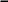 Dział programowy VIII. Graniastosłupy:UCZEŃ ZNA:wzór na obliczanie pola powierzchni graniastosłupa prostego,UCZEN ROZUMIE:związek pomiędzy jednostkami metrycznymi a jednostkami objętości,UCZEŃ UMIE:-przedstawiać rzuty prostopadłościanów na płaszczyźnie,rysować rzuty równoległe graniastosłupów,projektować siatki graniastosłupów w skali,wskazywać na siatce ściany równoległe i prostopadłe,rozwiązywać zadania tekstowe z zastosowaniem pól powierzchni graniastosłupów prostych,zamieniać jednostki objętości,stosować zamianę jednostek objętości w zadaniach tekstowych,-rozwiązywać zadania tekstowe związane z objętością graniastosłupów prostych,obliczać długość krawędzi sześcianu znając sumę wszystkich krawędzi,rozwiązywać zadania z treścią dotyczące długości krawędzi prostopadłościanów i sześcianów,obliczać długość krawędzi sześcianu znając jego objętość,obliczać objętości graniastosłupów prostych o podanych siatkach.,Wymagania na ocenę bardzo dobrą (5)obejmują wiadomości i umiejętności złożone, o wyższym stopniu trudności, wykorzystywane do rozwiązywania zadań problemowych.Uczeń (oprócz spełnienia wymagań na ocenę dopuszczająca, dostateczną, dobrą):Dział programowy - I. Liczby i działaniaUCZEŃ UMIE:tworzyć liczby przez dopisywanie cyfr do danej liczby na początku i na końcu oraz porównywać utworzoną liczbę z daną,rozwiązywać nietypowe zadania tekstowe wielodziałaniowe,stosować poznane metody szybkiego liczenia w życiu codziennym,proponować własne metody szybkiego liczenia,planować zakupy stosownie do posiadanych środków,odtwarzać brakujące cyfry w działaniach pisemnych,rozwiązywać zadania tekstowe z zastosowaniem działań pisemnych,wstawiać nawiasy tak, by otrzymać żądane wyniki,stosować zasady kolejności wykonywania działań,rozwiązywać zadania tekstowe dotyczące porównań różnicowych i ilorazowych,rozwiązywać zadania tekstowe z zastosowaniem działań pamięciowych i pisemnych.Dział programowy II. Własności liczb naturalnych:UCZEŃ ZNA:cechy podzielności np. przez 4, 6, 15,regułę obliczania lat przestępnych.UCZEŃ UMIE:rozpoznawać liczby podzielne przez 6, 12, 15 itp.rozwiązywać zadania tekstowe związane z cechami podzielności,rozkładać na czynniki pierwsze liczby zapisane w postaci iloczynu.Dział programowy - III. Ułamki zwykłe:UCZEŃ UMIE:odczytywać zaznaczone ułamki na osi liczbowej,rozwiązywać zadania tekstowe związane z ułamkami zwykłymi,rozwiązywać zadania tekstowe związane z pojęciem ułamka jako ilorazu liczb naturalnych,rozwiązywać zadania tekstowe związane z rozszerzaniem i skracaniem ułamków,rozwiązywać zadania tekstowe z zastosowaniem porównywania ułamków,rozwiązywać zadania tekstowe z zastosowaniem porównywania dopełnień ułamków do całości,znajdować liczby wymierne dodatnie leżące między dwiema danymi na osi liczbowej,rozwiązywać zadania tekstowe z zastosowaniem dodawania i odejmowania ułamków,rozwiązywać zadania tekstowe z zastosowaniem mnożenia ułamków zwykłych i liczb mieszanych przez liczby naturalne,porównywać iloczyny ułamków zwykłych,rozwiązywać zadania tekstowe z zastosowaniem mnożenia ułamków zwykłych i liczb mieszanych,rozwiązywać zadania tekstowe z zastosowaniem dzielenia ułamków zwykłych i liczb mieszanych przez liczby naturalne,Dział programowy IV. Figury na płaszczyźnie:UCZEŃ UMIE:rozwiązywać zadania tekstowe związane z równoległością i prostopadłością prostych,rozwiązywać zadania tekstowe z zegarem,określać miary kątów przyległych, wierzchołkowych odpowiadających i kątów utworzonych przez trzy proste na podstawie rysunku lub treści zadania,rozwiązywać zadania tekstowe związane z kątami,obliczać liczbę przekątnych n- kątów,rozwiązywać zadania tekstowe z wielokątami ,rozwiązywać zadania tekstowe związane z miarami kątów w trójkątach,rysować prostokąty i kwadraty mając dana długości przekątnych,obliczać brakujące miary kątów w równoległobokach,rozwiązywać zadania tekstowe związane z miarami kątów w równoległobokach i trójkątach oraz trapezów,rysować czworokąty spełniające podane warunki.Dział programowy V. Ułamki dziesiętne:UCZEŃ UMIE:zapisywać o odczytywać ułamki dziesiętne z dużą liczba miejsc po przecinku,przedstawiać ułamki dziesiętne na osi liczbowej,oceniać poprawność porównywania ułamków dziesiętnych, nie znając ich wszystkich cyfr,rozwiązywać wiązywać zadania tekstowe związane z porównywaniem ułamków,wstawiać znak „+” i „-„ w wyrażeniach arytmetycznych, tak aby otrzymać ustalony wynik,rozwiązywać zadania tekstowe związane z szacowaniem,rozwiązywać zadania tekstowe związane z działaniami na ułamkach zwykłych i dziesiętnych,określać procentowo zacieniowane części figur,rozwiązywać zadania tekstowe związane z procentami.Dział programowy VI. Pola figur:UCZEŃ UMIE:obliczać wysokość trójkąta, znając długość podstawy i pole trójkąta,obliczać długość podstawy trójkąta znając wysokość i pole trójkąta,obliczać wysokość trapezu, znając jego pole i długości podstaw (lub ich sumę),rozwiązywać zadania tekstowe związane z polami prostokątów w skali,obliczać wysokość równoległoboku, znając długości dwóch boków, i drugiej wysokości,rysować równoległoboki o danych polach,rysować prostokąty o polu równym polu narysowanego trójkąta i odwrotnie,dzielić trójkąty na części o równych polach,rozwiązywać zadania tekstowe związane z polami wielokątów.Dział programowy VII. Liczby całkowite:UCZEŃ UMIE:rozwiązywać zadania związane z obliczaniem czasu lokalnego,rozwiązywać zadania tekstowe związane z odejmowaniem liczb całkowitych,obliczać średnie arytmetyczne kilku liczb całkowitych.Dział programowy VIII. Graniastosłupy:UCZEŃ UMIE:rysować wszystkie ściany graniastosłupa trójkątnego, mając dwie z nich,rozwiązywać zadania tekstowe z zastosowaniem pól powierzchni graniastosłupów prostych ,podawać liczbę sześcianów jednostkowych z których składa się bryła na podstawie jej widoków z różnych stron,stosować zamianę jednostek objętości w zadaniach tekstowych,rozwiązywać nietypowe zadania tekstowe związane z objętością prostopadłościanów,rozwiązywać zadania tekstowe związane z objętością graniastosłupów prostych.Wymagania na ocenę celującą (6)stosowanie znanych wiadomości i umiejętności w sytuacjach trudnych, nietypowych, złożonych.Uczeń (oprócz spełnienia wymagań na ocenę dopuszczającą, dostateczną, dobrą, bardzo dobrą):Dział programowy - I. Liczby i działaniaUCZEŃ UMIE:rozwiązywać zadania tekstowe dotyczące porównań różnicowych i ilorazowych,rozwiązywać zadania tekstowe z zastosowaniem działań pamięciowych i pisemnych.Dział programowy II. Własności liczb naturalnych:UCZEŃ UMIE:znajdować NWW i NWD trzech liczb naturalnych,rozwiązywać zadania tekstowe z wykorzystaniem NWW i NWD trzech liczb naturalnych,znajdować liczbę, gdy dana jest suma jej dzielników oraz jeden z nich,rozwiązywać zdania tekstowe związane z dzielnikami liczb naturalnych.Dział programowy - III. Ułamki zwykłe:UCZEŃ UMIE:- rozwiązywać zadania tekstowe z zastosowaniem obliczania ułamka liczby.Dział programowy IV. Figury na płaszczyźnie:26UCZEŃ UMIE:konstruować wielokąty przystające do danych,stwierdzać możliwość zbudowania trójkąta o danych długościach boków,obliczać sumy miar kątów wielokątów,rozwiązywać zadania tekstowe związane z wielokątami,rysować prostokąty i kwadraty mając dane:- jeden bok i jedną przekątną,- jeden wierzchołek i punkt przecięcia przekątnych,rozwiązywać zadania tekstowe związane z równoległobokami o rombami,rysować równoległoboki i romby, mając dany jeden bok i jedną przekątną,rozwiązywać zadania tekstowe związane z obwodami trapezów i trójkątów.Dział programowy V. Ułamki dziesiętne:UCZEŃ UMIE: •wpisywać brakujące liczby w nierównościach,rozwiązywać zadania związane z rozwinięciami dziesiętnymi nieskończonymi i okresowymi ułamków.Dział programowy VI. Pola figur:UCZEŃ UMIE:dzielić linia prosta figury złożone z prostokątów na dwie części o równych polach,rozwiązywać zadania tekstowe związane z polami rombów.Dział programowy VII. Liczby całkowite:UCZEŃ UMIE:ustalać znaki wyrażeń arytmetycznych.Dział programowy VIII. Graniastosłupy:UCZEŃ UMIE:rozpoznawać siatki graniastosłupów,obliczać pola powierzchni graniastosłupów złożonych z sześcianów.Wymagania edukacyjne z matematyki na poszczególne oceny w klasie VI (Matematyka wokół nas).Wymagania na ocenę dopuszczającą (2)obejmują wiadomości i umiejętności umożliwiające uczniowi dalszą naukę, bez których uczeń nie jest w stanie zrozumieć kolejnych zagadnień omawianych podczas lekcji i wykonywać prostych zadań nawiązujących do sytuacji z życia codziennego.Uczeń potrafi:zaznaczyć i odczytać na osi liczbowej liczbę naturalną, ułamek dziesiętny, pamięciowo dodawać i odejmować w ramach tabliczki mnożenia,pisemnie wykonać każde z czterech działań na ułamkach dziesiętnych,wyciągać całości z ułamków niewłaściwych oraz zamieniać liczby mieszane na ułamki niewłaściwe, dodawać, odejmować, mnożyć i dzielić ułamki zwykłe,zamienić ułamek zwykły na ułamek dziesiętny i odwrotnie,narysować za pomocą ekierki i linijki proste i odcinki prostopadłe oraz proste i odcinki równoległe, wskazać poszczególne elementy w okręgu i w kole,narysować poszczególne rodzaje trójkątów,narysować trójkąt , czworokąt,obliczyć obwód trójkąta, czworokąta,zmierzyć i narysować kąt o określonej mierze,rozróżniać i nazywać poszczególne rodzaje kątów,obliczyć brakujące miary kątów trójkąta,porządkować wydarzenia w kolejności chronologicznej,zamienić jednostki czasu, jednostki długości i masywykonać obliczenia dotyczące długości, masyobliczyć długości odcinków w skali lub w rzeczywistości,odczytać dane z mapy , planu, diagramu, wykresuwykonać obliczenia za pomocą kalkulatora,przedstawić dane w postaci diagramu słupkowego,obliczyć drogę, znając stałą prędkość i czas,obliczyć prędkość w ruchu jednostajnym, znając drogę i czas.obliczyć pole prostokąta i kwadratu, równoległoboku, rombu, trójkąta, trapezu obliczyć bok prostokąta, znając jego pole i długość drugiego boku, zamienić ułamek na procent oraz procent na ułamek, obliczyć procent danej liczbyzaznaczyć i odczytać liczbę ujemną na osi liczbowej, liczby przeciwne porównać liczby wymierne,obliczyć sumę i różnicę liczb całkowitych,powiększyć lub pomniejszyć liczbę całkowitą o daną liczbę,obliczyć iloczyn i iloraz liczb całkowitych.zapisać w postaci wyrażenia algebraicznego informacje osadzone w kontekście praktycznym z zadaną niewiadomą, obliczyć wartość liczbową wyrażenia bez jego przekształcenia,zapisać zadanie w postaci równania, podać rozwiązanie prostego równania, sprawdzić, czy liczba spełnia równanie,wskazać graniastosłup, ostrosłup, walec, stożek, kulę wśród innych brył,wskazać w prostopadłościanie ściany i krawędzie prostopadłe lub równoległe do danej, obliczyć sumę krawędzi prostopadłościanu i sześcianu,kreślić siatkę prostopadłościanu i sześcianu, graniastosłupa prostegoobliczyć pole powierzchni i objętość sześcianu, prostopadłościanu,obliczyć pole powierzchni graniastosłupa prostego oraz objętość graniastosłupa prostego, którego dane są: pole podstawy i wysokość.Wymagania na ocenę dostateczną (3)obejmują wiadomości stosunkowo łatwe do opanowania, przydatne w życiu codziennym, bez których nie jest możliwe kontynuowanie dalszej nauki.Uczeń umie (oprócz spełnienia wymagań koniecznych):mnożyć i dzielić w pamięci dwucyfrowe i wielocyfrowe (proste przykłady) liczby naturalne, tworzyć wyrażenia arytmetyczne na podstawie treści zadań i obliczać wartości tych wyrażeń, obliczyć ułamek z liczby naturalnej,rozwiązać zadanie tekstowe z zastosowaniem działań na ułamkach zwykłych, porównać ułamek zwykły z ułamkiem dziesiętnym, porządkować ułamki,obliczyć wartość wyrażenia arytmetycznego zawierającego 4 działania na liczbach wymiernych dodatnich, podać rozwinięcie dziesiętne ułamka zwykłego,narysować za pomocą ekierki i linijki proste równoległe o danej odległości od siebie, rozwiązać zadania tekstowe związane z kołem, okręgiem i innymi figurami, obliczyć długość boku trójkąta równobocznego, znając jego obwód,obliczyć długość boku trójkąta, znając długość obwodu i długości dwóch pozostałych boków, sklasyfikować czworokąty,rozwiązać zadanie tekstowe związane z obwodem czworokąta, z kołem, okręgiem i innymi figurami, obliczyć brakujące miary kątów przyległych, wierzchołkowych, miary kątów czworokątów. posługując się cyrklem porównać długości odcinków,wyrażać w różnych jednostkach te same masy, te same długości,porządkować wielkości podane w różnych jednostkach,rozwiązać zadanie tekstowe związane z jednostkami długości i masy; szacować, rozwiązać zadanie tekstowe związane ze skalą, zaokrąglić liczbę do danego rzędu,rozwiązać zadanie, odczytując dane z tabeli i korzystając z kalkulatora, zinterpretować odczytane dane, przedstawić dane w postaci wykresu,zamieniać jednostki prędkości, porównać prędkości wyrażane w różnych jednostkach, rozwiązać zadanie tekstowe związane z obliczaniem prędkości,obliczyć czas w ruchu jednostajnym, znając drogę i prędkość,odczytać z wykresu zależności drogi od czasu lub prędkości od czasu potrzebne dane, obliczyć pole kwadratu o danym obwodzie i odwrotnie,rozwiązać zadanie tekstowe związane z polem prostokąta,zamienić jednostki pola,narysować wysokości równoległoboku, trójkąta rombu, trapezurozwiązać zadanie tekstowe związane z polem równoległoboku i rombu, z polem trójkąta, trapezu wyrazić informacje podane za pomocą procentów w ułamkach i odwrotnie,rozwiązać zadanie tekstowe związane z procentami,określić, jakim procentem jednej liczby jest druga,obliczyć liczbę na podstawie danego jej procentu,rozwiązać zadanie tekstowe związane z obliczaniem procentu danej liczby, obliczyć liczbę większą o dany procent; mniejszą o dany procent,rozwiązać zadanie tekstowe związane z podwyżkami i obniżkami o dany procent porządkować liczby wymierne,obliczyć wartość bezwzględną liczby,korzystać z przemienności i łączności dodawania,uzupełnić brakujące składniki, odjemną lub odjemnik w działaniu,obliczyć wartość wyrażenia arytmetycznego zawierającego 4 działania na liczbach całkowitych.zbudować wyrażenie algebraiczne na podstawie opisu lub rysunku,doprowadzić równanie do prostszej postaci,uzupełnić rozwiązywanie równania metodą równań równoważnych, zapisać zadanie tekstowe za pomocą równania i rozwiązać je, wyrazić treść zadania za pomocą równania,rozwiązać zadanie tekstowe za pomocą równania,określić liczbę ścian, wierzchołków, krawędzi danego graniastosłupa, elementy podstawy i wysokość, zamienić jednostki objętości, wyrażać w różnych jednostkach tę samą objętość,rozwiązać zadanie tekstowe związane z objętością graniastosłupa, narysować siatkę ostrosłupa,obliczyć pole powierzchni całkowitej ostrosłupa,wskazać podstawę i ściany boczne na siatce ostrosłupa, rozwiązać zadanie tekstowe związane z ostrosłupem.Wymagania na ocenę dobrą (4)obejmują wiadomości i umiejętności o średnim stopniu trudności, które są przydatne na kolejnych poziomach kształcenia.Uczeń umie (oprócz spełniania wymagań koniecznych i podstawowych):obliczyć wartość wyrażenia arytmetycznego zawierającego działania na liczbach naturalnych i ułamkach dziesiętnych, szacować wartości wyrażeń arytmetycznych,rozwiązać zadanie tekstowe z zastosowaniem działań na liczbach naturalnych i ułamkach dziesiętnych oraz zwykłych obliczyć ułamek z ułamka lub liczby mieszanej,obliczyć wartość wyrażenia arytmetycznego zawierającego 4 działaniaporównać rozwinięcia dziesiętne liczb zapisanych w skróconej postaci,porównać, porządkować liczby wymierne dodatnie,obliczyć brakujące miary kątów trójkąta lub czworokąta na rysunku z wykorzystaniem miar kątów przyległych, wierzchołkowych, naprzemianległych, odpowiadających oraz własności trójkątów lub czworokątów, skonstruować równoległobok, znając dwa boki i przekątną,sprawdzić, czy z odcinków o danych długościach można zbudować trójkąt, zaokrąglić liczbę zaznaczoną na osi liczbowej,wskazać liczby o podanym zaokrągleniu,zaokrąglić liczbę po zamianie jednostek.rozwiązać zadanie tekstowe typu prędkość – droga – czas.obliczyć wysokości trójkąta, znając długość podstawy, na którą opuszczona jest ta wysokość i pole trójkąta, obliczyć długość podstawy trójkąta, znając wysokość i pole trójkąta.rozwiązać zadanie tekstowe związane z obliczaniem liczby na podstawie danego jej procenturozwiązać zadanie tekstowe związane z obliczaniem wartości wyrażeń, z prostymi przekształceniami algebraicznymi rozwiązać równanierozwiązać zadanie tekstowe z zastosowaniem pól powierzchni graniastosłupów prostych,Wymagania na ocenę bardzo dobrą (5)obejmują wiadomości i umiejętności złożone, o wyższym stopniu trudności, wykorzystywane do rozwiązywania zadań problemowych,Uczeń potrafi(oprócz spełniania wymagań koniecznych, podstawowych i rozszerzających):tworzyć wyrażenia arytmetyczne na podstawie treści zadań i obliczać wartości tych wyrażeń,obliczyć wartość wyrażenia arytmetycznego zawierającego działania na liczbach naturalnych i ułamkach dziesiętnych,rozwiązać zadanie tekstowe (w tym nietypowe) z zastosowaniem działań na liczbach naturalnych i ułamkach dziesiętnych oraz zwykłych określić rodzaj rozwinięcia dziesiętnego ułamka,rozwiązać nietypowe zadanie tekstowe związane z rozwinięciami dziesiętnymi ułamków zwykłych. rozwiązać nietypowe zadania tekstowe związane z kołem, okręgiem i innymi figurami, rozwiązać zadanie tekstowe związane z miarami kątów w trójkątach i czworokątach rozwiązać zadanie konstrukcyjne związane z konstrukcją trójkąta o danych bokach.rozwiązać nietypowe zadanie tekstowe związane: z kalendarzem i czasem, zegarem, z jednostkami długości i masy, rozwiązać nietypowe zadanie tekstowe związane ze skalą,wykonać wielodziałaniowe obliczenia za pomocą kalkulatora.rozwiązać nietypowe zadanie tekstowe, w którym potrzebne informacje należy odczytać z tabeli lub mapy, dopasować wykres do opisu sytuacji, przedstawić dane w postaci wykresu.rozwiązać nietypowe zadanie tekstowe typu prędkość – droga – czas.rozwiązać nietypowe zadanie tekstowe związane z polem prostokąta, równoległoboku i rombu, z polem trójkąta, rozwiązać nietypowe zadanie tekstowe związane z polem trapezurozwiązać nietypowe zadanie tekstowe związane z ułamkami i procentami, związane z podwyżkami i obniżkami o dany procent. rozwiązać nietypowe zadanie związane z liczbami dodatnimi i ujemnymi,rozwiązać zadanie związane z wartością bezwzględną,obliczyć wartość wyrażenia arytmetycznego zawierającego 4 działania na liczbach całkowitych, rozwiązać nietypowe zadanie tekstowe związane z mnożeniem i dzieleniem liczb całkowitych.rozwiązać zadanie tekstowe związane z budowaniem wyrażeń algebraicznych oraz nietypowe zadanie tekstowe związane z obliczaniem wartości wyrażeń algebraicznych,zapisać zadanie w postaci równania, rozwiązać równanie ( w tym nietypowe)wskazać równanie, które nie ma rozwiązania,rozwiązać zadanie tekstowe dotyczące budowania sześcianu z różnych siatek,rozwiązać nietypowe zadanie tekstowe z zastosowaniem pól powierzchni graniastosłupów prostych, kreślić siatki graniastosłupa prostego powstałego z podziału sześcianu na części,rozwiązać nietypowe zadanie tekstowe związane z objętością graniastosłupa prostego.Wymagania na ocenę celującą (6)– stosowanie znanych wiadomości i umiejętności w sytuacjach trudnych, nietypowych, złożonych.Wymagania edukacyjne z matematyki na poszczególne oceny w klasie VII (Matematyka z plusem –GWO).Wymagania na ocenę dopuszczającą (2)obejmują wiadomości i umiejętności umożliwiające uczniowi dalszą naukę, bez których uczeń nie jest w stanie zrozumieć kolejnych zagadnień omawianych podczas lekcji i wykonywać prostych zadań nawiązujących do sytuacji z życia codziennego.Uczeń :definiuje liczbę naturalną, całkowitą, wymiernązaznacza liczbę wymierną na osi liczbowejzamienia ułamek zwykły na dziesiętny i odwrotniezaokrągla liczbę do danego rzęduszacuje wyniki działańposługuje się algorytmem dodawania i odejmowania, mnożenia i dzielenia liczb wymiernych dodatnichpodaje liczbę odwrotną i przeciwną do danejoblicza ułamek danej liczby całkowitejzna kolejność wykonywania działańumie dodawać, odejmować, mnożyć i dzielić dwie liczbyumie odczytać z osi liczbowej liczby spełniające określony warunekumie opisać zbiór liczb za pomocą nierównościumie zaznaczyć na osi liczbowej liczby spełniające określoną nierównośćdefiniuje procent i podaje przykłady zastosowań procentów w życiu codziennym zamienia procent na ułamekodczytuje informacje z diagramu procentowegooblicza procent danej liczbyobjaśnia pojęcia: podwyżka, obniżka o pewien procentzna podstawowe pojęcia: punkt, prosta, odcinekzna pojęcie prostych prostopadłych i prostych j równoległychumie konstruować odcinek przystający do danegozna pojęcie kąta i miary kątazna rodzaje kątówzna nazwy kątów utworzonych przez dwie przecinające się proste oraz kątów utworzonych pomiędzy dwiema prostymi równoległymi przeciętymi trzecią prostą i związki pomiędzy nimizna pojęcie wielokątazna sumę miar kątów wewnętrznych trójkątaumie kreślić poszczególne rodzaje trójkątówrozróżnia figury przystającezna definicję prostokąta i kwadratuumie rozróżniać poszczególne rodzaje czworokątówumie rysować przekątne i wysokości czworokątówzna pojęcie wielokąta foremnegozna jednostki miary pola  i zależności pomiędzy nimizna wzór na obliczanie pól powierzchni wielokątówumie obliczać pola wielokątówumie narysować układ współrzędnychzna pojęcie układu współrzędnychumie odczytać współrzędne punktów i zaznaczyć punkty o danych współrzędnych umie rysować odcinki w układzie współrzędnychbuduje i nazywa proste wyrażenia algebraiczne typu: a+b, 2a, 3 – codróżnia jednomian od sumy algebraicznejrozpoznaje jednomiany podobnemnoży sumę algebraiczną przez liczbęzna pojęcie równania , rozumie pojęcie rozwiązania równaniaumie zapisać zadanie w postaci równaniasprawdza rachunkowo, czy dana liczba spełnia równanie stopnia I z jedną niewiadomązna metodę równań równoważnych ,umie stosować metodę równań równoważnychumie rozwiązywać równania bez stosowania przekształceń na wyrażeniach algebraicznychzna i rozumie pojęcie potęgi o wykładniku naturalnym, umie obliczyć potęgę o wykładniku naturalnym zna wzór na mnożenie i dzielenie potęg o tych samych podstawach umie mnożyć i dzielić potęgi o tych samych podstawachzna wzór na potęgowanie potęgi i na potęgowanie iloczynu i ilorazuumie potęgować potęgę i iloczynumie zapisać iloczyn potęg o tych samych wykładnikach w postaci jednej potęgizna pojęcie notacji wykładniczej dla danych liczb, umie zapisać dużą liczbę w notacji wykładniczą zna pojęcie potęgi liczby 10 o wykładniku całkowitym ujemnymzna pojęcia pierwiastka arytmetycznego II stopnia z liczby nieujemnej oraz pierwiastka III stopnia z dowolnej liczbyzna wzór na obliczanie pierwiastka II stopnia z kwadratu liczby nieujemnej i pierwiastka III stopnia z sześcianu dowolnej liczby umie obliczyć pierwiastek II stopnia z kwadratu liczby nieujemnej i pierwiastek III stopnia z sześcianu dowolnej liczby umie obliczyć pierwiastek arytmetyczny II stopnia z liczby nieujemnej i pierwiastek III stopnia z dowolnej liczbyumie mnożyć i dzielić pierwiastki II stopnia oraz pierwiastki III stopnia zna pojęcie prostopadłościanuzna pojęcie graniastosłupa prostego i graniastosłupa prawidłowegozna budowę graniastosłuparozumie sposób tworzenia nazw graniastosłupówumie wskazać na modelu graniastosłupa prostego krawędzie i ściany prostopadłe oraz równoległe umie określić liczbę wierzchołków, krawędzi i ścian graniastosłupa umie rysować graniastosłup prosty w rzucie równoległymzna wzór na obliczanie pola powierzchni graniastosłuparozumie zasadę kreślenia siatki, umie rozpoznać siatkę graniastosłupa prostego umie kreślić siatkę graniastosłupa prostego o podstawie trójkąta lub czworokąta umie obliczyć pole powierzchni graniastosłupa prostego zna pojęcie diagramu słupkowego, kołowego i wykresurozumie potrzebę korzystania z różnych form prezentacji informacjiumie odczytać informacje z tabeli, wykresu, diagramuzna pojęcie danych statystycznychumie zebrać dane statystycznezna pojęcie zdarzenia losowegoumie określić zdarzenia losowe w doświadczeniuWymagania na ocenę dostateczną (3)obejmują wiadomości stosunkowo łatwe do opanowania, przydatne w życiu codziennym, bez których nie jest możliwe kontynuowanie dalszej nauki.Uczeń (oprócz spełnienia wymagań koniecznych):umie porównywać liczby wymierneumie znajdować liczbę wymierną leżącą pomiędzy dwiema danymi na osi liczbowej umie zamieniać ułamek zwykły na dziesiętny i odwrotnieumie zapisać liczby wymierne w postaci rozwinięć dziesiętnych skończonych i rozwinięć dziesiętnych nieskończonych okresowych umie określić na podstawie rozwinięcia dziesiętnego, czy dana liczba jest liczbą wymierną umie zaokrąglić liczbę do danego rzęduumie zaokrąglić liczbę o rozwinięciu dziesiętnym nieskończonym okresowym do danego rzędu umie szacować wyniki działańumie dodawać i odejmować liczby wymierne dodatnie zapisane w różnych postaciach umie mnożyć i dzielić liczby wymierne dodatnieumie obliczać liczbę na podstawie danego jej ułamkaumie wykonywać działania łączne na liczbach wymiernych dodatnichumie określić znak liczby będącej wynikiem dodawania lub odejmowania dwóch liczb wymiernych umie obliczać kwadraty i sześciany i liczb wymiernych umie stosować prawa działańumie zaznaczyć na osi liczbowej liczby spełniające określoną nierównośćumie zapisać nierówność, jaką spełniają liczby z zaznaczonego na osi liczbowej zbioru umie obliczyć odległość między liczbami na osi liczbowej umie zamienić liczbę wymierną na procentumie określić procentowo zaznaczoną część figury i zaznaczyć procent danej figury rozumie potrzebę stosowania diagramów do wizualizacji informacji umie z diagramów odczytać potrzebne informacjeumie obliczyć, jakim procentem jednej liczby jest druga liczbaumie obliczyć procent danej liczbyumie obliczyć podwyżkę (obniżkę) o pewien procentumie obliczyć liczbę na podstawie jej procentuzna i rozumie określenie punkty procentoweumie rozwiązywać zadania związane z procentamiumie kreślić proste i odcinki prostopadłe przechodzące przez dany punkt umie podzielić odcinek na połowywie, jak obliczyć odległość punktu od prostej i odległość pomiędzy prostymi zna warunek współliniowości trzech punktówumie obliczyć miary katów przyległych (wierzchołkowych, odpowiadających, naprzemianległych), gdy dana jest miara jednego z nich umie kreślić poszczególne rodzaje trójkątówumie sprawdzić, czy z danych odcinków można zbudować trójkątumie konstruować trójkąt o danych trzech bokachumie rozpoznawać trójkąty przystającezna definicję trapezu, równoległoboku i rombuumie podać własności czworokątówumie obliczać miary katów w poznanych czworokątachumie obliczać obwody narysowanych czworokątówrozumie własności wielokątów foremnychrozumie konstruować sześciokąt i ośmiokąt foremnyumie obliczyć miarę kąta wewnętrznego wielokąta foremnegoumie zamieniać jednostkiumie obliczać pole prostokąta, którego boki są wyrażone w tych samych i różnych jednostkach umie rysować wielokąty w układzie współrzędnychumie obliczyć długość odcinka równoległego do jednej z osi układu rozumie zasadę nazywania wyrażeń algebraicznychrozumie zasadę przeprowadzania redukcji wyrazów podobnychumie rozpoznawać sumy algebraiczne przeciwneumie obliczyć wartość liczbową wyrażenia dla zmiennych wymiernych po przekształceniu do postaci dogodnej do obliczeń umie przemnożyć każdy wyraz sumy algebraicznej przez jednomianumie obliczyć wartość liczbową wyrażenia dla zmiennych wymiernych po przekształceniu do postaci dogodnej do obliczeńumie podzielić sumę algebraiczną przez liczbę wymiernąumie pomnożyć dwumian przez dwumianzna pojęcia: równania równoważne, tożsamościowe,umie rozpoznać równania równoważne , umie zbudować równanie o podanym rozwiązaniuumie rozwiązywać równania z zastosowaniem prostych przekształceń na wyrażeniach algebraicznychumie analizować treść zadania o prostej konstrukcjiumie rozwiązać proste zadanie tekstowe za pomocą równania i sprawdzić poprawność rozwiązania umie analizować treść zadania z procentami o prostej konstrukcjiumie rozwiązać proste zadanie tekstowe z procentami za pomocą równania umie przekształcać proste wzoryumie wyznaczyć z prostego wzoru określoną wielkośćumie zapisać liczbę w postaci potęgiumie określić znak potęgi, nie wykonując obliczeńumie obliczyć wartość wyrażenia arytmetycznego zawierającego potęgirozumie powstanie wzoru na mnożenie i dzielenie potęg o tych samych podstawachumie stosować mnożenie i dzielenie potęg o tych samych podstawach do obliczania wartości liczbowej wyrażeń rozumie powstanie wzoru na potęgowanie potęgiumie przedstawić potęgę w postaci potęgowania potęgiumie stosować potęgowanie potęgi do obliczania wartości liczbowej wyrażeń rozumie powstanie wzoru na potęgowanie iloczynu i ilorazuumie zapisać w postaci jednej potęgi iloczyny i ilorazy potęg o takich samych wykładnikach umie zapisać iloczyn i iloraz potęg o tych samych wykładnikach w postaci jednej potęg umie doprowadzić wyrażenie do prostszej postaci, stosując działania na potęgach umie obliczyć wartość wyrażenia arytmetycznego, stosując działania na potęgachumie zapisać bardzo małą liczbę w notacji wykładniczej, wykorzystując potęgi liczby 10 o ujemnych wykładnikach umie oszacować wartość wyrażenia zawierającego pierwiastkiumie obliczyć wartość wyrażenia arytmetycznego zawierającego pierwiastkiumie stosować wzory na obliczanie pierwiastka z iloczynu i ilorazu do wyznaczania wartości liczbowej wyrażeń zna pojęcie graniastosłupa pochyłegoumie wskazać na rysunku graniastosłupa prostego krawędzie i ściany prostopadłe oraz równoległe umie obliczyć sumę długości krawędzi graniastosłuparozumie sposób obliczania pola powierzchni jako pola siatkiumie rozwiązać zadanie tekstowe związane z polem powierzchni graniastosłupa prostego rozumie zasady zamiany jednostek objętościumie rozwiązać zadanie tekstowe związane z objętością prostopadłościanu umie rozwiązać zadanie tekstowe związane z objętością graniastosłupa umie ułożyć pytania do prezentowanych danych zna pojęcie średniej arytmetycznejumie obliczyć średnią arytmetycznąumie rozwiązać zadanie tekstowe związane ze średniąumie opracować i prezentować dane statystyczneumie obliczyć prawdopodobieństwo zdarzeniaWymagania na ocenę dobrą (4)obejmują wiadomości i umiejętności o średnim stopniu trudności, które są przydatne na kolejnych poziomach kształcenia.Uczeń (oprócz spełniania wymagań koniecznych i podstawowych):umie znajdować liczby spełniające określone warunkiumie porządkować liczby wymiernezna warunek konieczny zamiany ułamka zwykłego na ułamek dziesiętny skończonyumie przedstawić rozwinięcie dziesiętne nieskończone okresowe w postaci ułamka zwykłego umie porządkować liczby wymierneumie dokonać porównań poprzez szacowanie w zadaniach tekstowychumie rozwiązywać nietypowe zadania na zastosowanie dodawania i odejmowania liczb wymiernych umie zamieniać jednostki długości, masyumie obliczać wartości wyrażeń arytmetycznych zawierających większą liczbę działańumie zapisać podane słownie wyrażenia arytmetyczne i obliczać jego wartośćumie tworzyć wyrażenia arytmetyczne na podstawie treści zadań i obliczać ich wartośćumie stosować prawa działańumie obliczać wartości wyrażeń arytmetycznychumie uzupełniać brakujące liczby w dodawaniu, odejmowaniu, mnożeniu i dzieleniu tak, by otrzymać ustalony wynik umie zaznaczać na osi liczbowej zbiór liczb, które spełniają jednocześnie dwie nierównościumie znaleźć liczby znajdujące się w określonej odległości na osi liczbowej od danej liczby umie wykorzystywać wartość bezwzględną do obliczeń odległości liczb na osi liczbowej umie znaleźć rozwiązanie równania z wartością bezwzględnązna pojęcie promila, umie zamieniać ułamki, procenty na promile i odwrotnie potrafi wybrać z diagramu informacje i je zinterpretowaćpotrafi zobrazować dowolnym diagramem wybrane informacjeumie obliczyć, jakim procentem jednej liczby jest druga liczbaumie rozwiązać zadanie tekstowe dotyczące obliczania, jakim procentem jednej liczby jest druga liczba umie rozwiązać zadanie tekstowe dotyczące obliczania procentu danej liczby umie wykorzystać diagramy do rozwiązywania zadań tekstowychumie rozwiązać zadanie tekstowe dotyczące obliczania podwyżek i obniżek o pewien procent umie obliczyć liczbę na podstawie jej procentuumie rozwiązać zadanie tekstowe dotyczące obliczania liczby na podstawie jej procentu umie obliczyć, o ile procent jest większa (mniejsza) liczba od danej umie zastosować powyższe obliczenia w zdaniach tekstowychumie odczytać z diagramu informacje potrzebne w zadaniuumie rozwiązywać zadania związane z procentamiumie kreślić proste i odcinki równoległe przechodzące przez dany punkt umie obliczyć odległość punktu od prostej i odległość pomiędzy prostymi umie sprawdzić współliniowość trzech punktów umie obliczać na podstawie rysunku miary kątówumie klasyfikować trójkąty ze względu na boki i kątyumie rozwiązywać zadania konstrukcyjneumie klasyfikować czworokąty ze względu na boki i kątyumie zamieniać jednostkiumie rozwiązywać trudniejsze zadania dotyczące pola prostokątaumie rozwiązywać zadania tekstowe związane z obliczaniem pól i obwodów wielokątów na płaszczyźnie umie obliczać pola wielokątówumie rozwiązywać zadania tekstowe związane z obliczaniem pól i obwodów wielokątów w układzie współrzędnych umie wyznaczyć współrzędne brakujących wierzchołków prostokąta, równoległoboku i trójkąta umie budować i odczytywać wyrażenia o konstrukcji wielodziałaniowejumie obliczyć wartość liczbową wyrażenia bez jego przekształcenia dla kilku zmiennych wymiernychumie obliczyć wartość liczbową wyrażenia dla zmiennych wymiernych po przekształceniu do postaci dogodnej do obliczeń umie obliczyć wartość wyrażenia dla zmiennych wymiernych po przekształceniu do postaci dogodnej do obliczeń umie mnożyć sumy algebraiczneumie doprowadzić wyrażenie algebraiczne do prostszej postaci, stosując mnożenie sum algebraicznych umie interpretować geometrycznie iloczyn sum algebraicznych umie zapisać zadanie w postaci równaniaumie zbudować równanie o podanym rozwiązaniuumie stosować metodę równań równoważnychumie wyrazić treść zadania za pomocą równaniaumie rozwiązać zadanie tekstowe za pomocą równania i sprawdzić poprawność rozwiązania umie wyrazić treść zadania z procentami za pomocą równaniaumie rozwiązać zadanie tekstowe z procentami za pomocą równania i sprawdzić poprawność rozwiązania umie przekształcać wzory, w tym fizyczne i geometryczne umie wyznaczyć ze wzoru określoną wielkośćumie zapisać liczbę w postaci iloczynu potęg liczb pierwszychumie stosować mnożenie i dzielenie potęg o tych samych podstawach do obliczania wartości liczbowej wyrażeń umie rozwiązać nietypowe zadanie tekstowe związane z potęgamiumie wykonać porównanie ilorazowe potęg o jednakowych podstawachumie stosować potęgowanie potęgi, iloczynu i ilorazu w zadaniach tekstowych umie doprowadzić wyrażenie do prostszej postaci, stosując działania na potęgach rozumie potrzebę stosowania notacji wykładniczej w praktyce umie zapisać daną liczbę w notacji wykładniczejumie porównać liczby zapisane w notacji wykładniczejumie obliczyć wartość wyrażenia arytmetycznego zawierającego liczby zapisane w notacji wykładniczej umie stosować notację wykładniczą do zamiany jednostekumie oszacować wartość wyrażenia zawierającego pierwiastkiumie obliczyć wartość wyrażenia arytmetycznego zawierającego pierwiastki umie oszacować liczbę niewymiernąumie wykonywać działania na liczbach niewymiernychumie wyłączyć czynnik przed znak pierwiastkaumie obliczyć sumę długości krawędzi graniastosłupaumie rozwiązać zadanie tekstowe związane z sumą długościumie kreślić siatkę graniastosłupa o podstawie dowolnego wielokątaumie zamieniać jednostki objętościumie rozwiązać zadanie tekstowe związane z objętością prostopadłościanu umie obliczyć objętość graniastosłupaumie rozwiązać zadanie tekstowe związane z objętością graniastosłupa umie interpretować prezentowane informacjeumie rozwiązać zadanie tekstowe związane ze średnią arytmetycznąumie opracować dane statystyczneumie prezentować dane statystycznezna pojęcie prawdopodobieństwa zdarzenia losowegoumie określić zdarzenia losowe w doświadczeniuumie obliczyć prawdopodobieństwo zdarzeniaWymagania na ocenę bardzo dobrą (5)obejmują wiadomości i umiejętności złożone, o wyższym stopniu trudności, wykorzystywane do rozwiązywania zadań problemowych,Uczeń (oprócz spełniania wymagań koniecznych, podstawowych i rozszerzających):umie rozwiązywać nietypowe zadania na zastosowanie dodawania i odejmowania liczb wymiernych umie przedstawić rozwinięcie dziesiętne nieskończone okresowe w postaci ułamka zwykłego umie przedstawić rozwinięcie dziesiętne nieskończone okresowe w postaci ułamka zwykłego umie tworzyć wyrażenia arytmetyczne na podstawie treści zadań i obliczać ich wartość umie wstawiać nawiasy tak, by otrzymać żądany wynikpotrafi wybrać z diagramu informacje i je zinterpretować , wykorzystać do rozwiązywania zadań tekstowych potrafi zobrazować dowolnym diagramem wybrane informacjeumie rozwiązać zadanie tekstowe dotyczące obliczania, jakim procentem jednej liczby jest druga liczba umie rozwiązać zadanie tekstowe dotyczące obliczania procentu danej liczbyumie rozwiązać zadanie tekstowe dotyczące obliczania podwyżek i obniżek o pewien procent umie rozwiązać zadanie tekstowe dotyczące obliczania liczby na podstawie jej procentu umie zastosować powyższe obliczenia w zdaniach tekstowych umie rozwiązywać zadania związane z procentamiumie rozwiązywać zadania tekstowe dotyczące kątówumie wybrać z danego zbioru odcinki, z których można zbudować trójkątumie stosować zależności między bokami (kątami) w trójkącie podczas rozwiązywania zadań tekstowychumie rozwiązywać zadania konstrukcyjneumie uzasadniać przystawanie trójkątówumie stosować własności czworokątów do rozwiązywania zadańumie rozwiązać zadanie tekstowe związane z wielokątami foremnymiumie zapisywać warunki zadania w postaci jednomianu i sumy algebraicznejumie obliczyć sumę algebraiczną znając jej wartość dla podanych wartości występujących w niej zmiennych umie wstawić nawiasy w sumie algebraicznej tak, by wyrażenie spełniało podany warunekumie stosować dodawanie i odejmowanie sum algebraicznych w zadaniach tekstowych umie zinterpretować geometrycznie iloczyn sumy algebraicznej przez jednomian umie stosować mnożenie jednomianów przez sumyumie stosować mnożenie sum algebraicznych w zadaniach tekstowychumie wykorzystać mnożenie sum algebraicznych do dowodzenia własności liczbumie rozwiązywać równania z zastosowaniem przekształceń na wyrażeniach algebraicznych umie rozwiązać zadanie tekstowe za pomocą równaniaumie obliczyć wartość wyrażenia arytmetycznego zawierającego potęgi umie rozwiązać nietypowe zadanie tekstowe związane z potęgami umie przekształcić wyrażenie arytmetyczne zawierające potęgi umie podać cyfrę jedności liczby podanej w postaci potęgiumie stosować potęgowanie potęgi, iloczynu i ilorazu w zadaniach tekstowych umie doprowadzić wyrażenie do prostszej postaci, stosując działania na potęgach umie wykonać porównywanie ilorazowe dla liczb podanych w notacji wykładniczej umie włączyć czynnik pod znak pierwiastkaumie wykonywać działania na liczbach niewymiernychumie stosować wzór na obliczanie pierwiastka z iloczynu i ilorazu do obliczania wartości liczbowej wyrażeń umie doprowadzić wyrażenie algebraiczne zawierające potęgi i pierwiastki do prostszej postaciumie rozwiązywać zadania tekstowe na zastosowanie działań na pierwiastkach umie porównać liczby niewymierneumie rozwiązać nietypowe zadanie związane z rzutem graniastosłupa umie obliczyć pole powierzchni graniastosłupaumie rozwiązać zadanie tekstowe związane z polem powierzchni graniastosłupa prostego umie prezentować dane w korzystnej formie umie obliczyć prawdopodobieństwo zdarzeniaWymagania na ocenę celującą (6)– stosowanie znanych wiadomości i umiejętności w sytuacjach trudnych, nietypowych, złożonych.Wymagania edukacyjne z matematyki na poszczególne oceny w klasie VIII (Matematyka z plusem –GWO).Umiejętności nieuwzględnione w nowej podstawie programowej zaznaczono szarym paskiem.Wymagania na ocenę dopuszczającą (2)obejmują wiadomości i umiejętności umożliwiające uczniowi dalszą naukę, bez których uczeń nie jest w stanie zrozumieć kolejnych zagadnień omawianych podczas lekcji i wykonywać prostych zadań nawiązujących do sytuacji z życia codziennego.Uczeń :zna znaki używane do zapisu liczb w systemie rzymskimzna znaki używane do zapisu liczb w systemie rzymskimumie zapisać i odczytać liczby naturalne dodatnie w systemie rzymskim (w zakresie do 3000) zna cechy podzielności przez 2, 3, 4, 5, 9, 10, 100zna pojęcia liczby pierwszej i liczby złożonej zna pojęcie dzielnika liczby naturalnejzna pojęcie wielokrotności liczby naturalnejrozpoznaje liczby podzielne przez 2, 3, 4, 5, 9, 10, 100 rozpoznaje liczby pierwsze i liczby złożonerozkłada liczby na czynniki pierwszeznajduje NWD i NWW dwóch liczb naturalnychzna pojęcia: liczby naturalnej, liczby całkowitej, liczby wymiernejzna pojęcia: liczby przeciwnej do danej oraz odwrotności danej liczby umie podać liczbę przeciwną do danej oraz odwrotność danej liczby umie podać rozwinięcie dziesiętne ułamka zwykłegoumie odczytać współrzędną punktu na osi liczbowej oraz zaznaczyć liczbę na osi liczbowej zna pojęcie potęgi o wykładniku: naturalnymzna pojęcie pierwiastka arytmetycznego II stopnia z liczby nieujemnej i III stopnia z dowolnej liczby zna pojęcie notacji wykładniczejumie obliczyć potęgę o wykładniku: naturalnymumie obliczyć pierwiastek arytmetyczny II i III stopnia z liczb, które są odpowiednio kwadratami lub sześcianami liczb wymiernych umie porównywać oraz porządkować liczby przedstawione w różny sposóbzna algorytmy działań na ułamkachzna reguły dotyczące kolejności wykonywania działań umie zamieniać jednostkiumie wykonać działania łączne na liczbach umie oszacować wynik działaniaumie zaokrąglić liczby do podanego rzęduzna własności działań na potęgach i pierwiastkachumie zapisać w postaci jednej potęgi iloczyny i ilorazy potęg o takich samych podstawach umie zapisać w postaci jednej potęgi iloczyny i ilorazy potęg o takich samych wykładnikach umie zapisać w postaci jednej potęgi potęgę potęgi o wykładniku naturalnymzna pojęcia: wyrażenie algebraiczne, jednomian, suma algebraiczna, wyrazy podobne zna zasadę przeprowadzania redukcji wyrazów podobnychumie budować proste wyrażenia algebraiczneumie redukować wyrazy podobne w sumie algebraicznej umie dodawać i odejmować sumy algebraiczneumie mnożyć jednomiany, sumę algebraiczną przez jednomian oraz sumy algebraiczne umie obliczyć wartość liczbową wyrażenia bez jego przekształcaniaumie przekształcać wyrażenia algebraiczne zna pojęcie równaniazna metodę równań równoważnychrozumie pojęcie rozwiązania równaniapotrafi sprawdzić, czy dana liczba jest rozwiązaniem równania umie rozwiązać równaniezna pojęcie trójkątawie, ile wynosi suma miar kątów wewnętrznych trójkąta i czworokąta zna wzór na pole dowolnego trójkątazna definicję prostokąta, kwadratu, trapezu, równoległoboku i rombu zna wzory na obliczanie pól powierzchni czworokątówumie obliczyć miarę trzeciego kąta trójkąta, mając dane dwa pozostałe umie obliczyć pole trójkąta o danej podstawie i wysokościumie obliczyć pole i obwód czworokątaumie wyznaczyć kąty trójkąta i czworokąta na podstawie danych rozumie potrzebę stosowania twierdzenia Pitagorasaumie obliczyć długość przeciwprostokątnej na podstawie twierdzenia Pitagorasa umie wskazać trójkąt prostokątny w innej figurzeumie stosować twierdzenie Pitagorasa w prostych zadaniach o trójkątach, prostokątach, trapezach, rombach zna wzór na obliczanie długości przekątnej kwadratuzna wzór na obliczanie wysokości trójkąta równobocznegoumie obliczyć długość przekątnej kwadratu, znając długość jego bokuumie wskazać trójkąt prostokątny o kątach 900, 450, 450 oraz 900, 300, 600umie odczytać odległość między dwoma punktami o równych odciętych lub rzędnych zna podstawowe własności figur geometrycznychzna pojęcie procenturozumie potrzebę stosowania procentów w życiu codziennym umie zamienić procent na ułamek i odwrotnieumie obliczyć procent danej liczbyumie odczytać dane z diagramu procentowego zna pojęcia oprocentowania i odsetekrozumie pojęcie oprocentowaniaumie obliczyć stan konta po roku czasu, znając oprocentowanie zna i rozumie pojęcie podatkuzna pojęcia: cena netto, cena brutto rozumie pojęcie podatku VATumie obliczyć wartość podatku VAT oraz cenę brutto dla danej stawki VAT umie obliczyć podatek od wynagrodzeniazna pojęcie diagramurozumie pojęcie diagramuumie odczytać informacje przedstawione na diagramie umie interpretować informacje odczytane z diagramu umie wykorzystać informacje w praktycezna pojęcie podziału proporcjonalnego zna pojęcie zdarzenia losowegozna wzór na obliczanie prawdopodobieństwaumie określić zdarzenia losowe w doświadczeniu rozumie wykres jako sposób prezentacji informacji umie odczytać informacje z wykresuzna pojęcia prostopadłościanu i sześcianu oraz ich budowęzna pojęcia graniastosłupa prostego i prawidłowego oraz ich budowę zna wzory na obliczanie pola powierzchni i objętości graniastosłupa zna jednostki pola i objętościrozumie sposób tworzenia nazw graniastosłupówumie obliczyć pole powierzchni i objętość graniastosłupaumie wskazać na modelu przekątną ściany bocznej, przekątną podstawy oraz przekątną graniastosłupa zna pojęcie ostrosłupazna pojęcie ostrosłupa prawidłowegozna pojęcia czworościanu i czworościanu foremnego zna budowę ostrosłuparozumie sposób tworzenia nazw ostrosłupów zna pojęcie wysokości ostrosłupaumie określić liczbę wierzchołków, krawędzi i ścian ostrosłupa umie rysować ostrosłup w rzucie równoległymzna pojęcie siatki ostrosłupazna pojęcie pola powierzchni ostrosłupazna wzór na obliczanie pola powierzchni ostrosłupa rozumie pojęcie pola figuryrozumie zasadę kreślenia siatkiumie kreślić siatkę ostrosłupa prawidłowego umie rozpoznać siatkę ostrosłupazna wzór na obliczanie objętości ostrosłupa rozumie pojęcie objętości figuryumie obliczyć objętość ostrosłupazna pojęcie wysokości ściany bocznejumie wskazać trójkąt prostokątny, w którym występuje dany lub szukany odcinek zna pojęcie punktów symetrycznych względem prostejumie rozpoznawać figury symetryczne względem prostej umie wykreślić punkt symetryczny do danegoumie rysować figury w symetrii osiowej, gdy figura i oś:-nie mają punktów wspólnychzna pojęcie osi symetrii figuryumie podać przykłady figur, które mają oś symetrii zna pojęcie symetralnej odcinkaumie konstruować symetralną odcinkaumie konstrukcyjnie znajdować środek odcinka zna pojęcie dwusiecznej kąta i jej własnościrozumie pojęcie dwusiecznej kąta i jej własności umie konstruować dwusieczną kątazna pojęcie punktów symetrycznych względem punktu umie rozpoznawać figury symetryczne względem punktu umie wykreślić punkt symetryczny do danegoumie rysować figury w symetrii środkowej, gdy środek symetrii:nie należy do figuryzna pojęcie okręgów rozłącznych, przecinających się i stycznych zna wzór na obliczanie długości okręguzna liczbęumie obliczyć długość okręgu, znając jego promień lub średnicę zna wzór na obliczanie pola kołaumie obliczyć pole koła, znając jego promień lub średnicęumie obliczyć pole pierścienia kołowego, znając promienie lub średnice kół ograniczających pierścień zna wzór na obliczanie prawdopodobieństwaWymagania na ocenę dostateczną (3)obejmują wiadomości stosunkowo łatwe do opanowania, przydatne w życiu codziennym, bez których nie jest możliwe kontynuowanie dalszej nauki.Uczeń (oprócz spełnienia wymagań koniecznych):zna zasady zapisu liczb w systemie rzymskimumie zapisać i odczytać liczby naturalne dodatnie w systemie rzymskim (w zakresie do 3000) rozkłada duże liczby na czynniki pierwszeznajduje NWD i NWW dwóch dużych liczb naturalnychoblicza dzielną (lub dzielnik), mając dane iloraz, dzielnik (lub dzielną) oraz resztę z dzielenia umie podać odwrotność danej liczbyumie podać rozwinięcie dziesiętne ułamka zwykłegoumie odczytać współrzędną punktu na osi liczbowej oraz zaznaczyć liczbę na osi liczbowej rozumie potrzebę stosowania notacji wykładniczej w praktyceumie zapisać liczbę w notacji wykładniczejumie oszacować wartość wyrażenia zawierającego pierwiastki umie porządkować liczby przedstawione w różny sposóbzna zasadę zamiany jednostek umie zamieniać jednostkiumie wykonać działania łączne na liczbachumie rozwiązać zadania tekstowe związane z działaniami na liczbach umie oszacować wynik działaniaumie zaokrąglić liczby do podanego rzęduumie zapisać w postaci jednej potęgi iloczyny i ilorazy potęg o takich samych podstawach umie zapisać w postaci jednej potęgi iloczyny i ilorazy potęg o takich samych wykładnikach umie zapisać w postaci jednej potęgi potęgę potęgi o wykładniku naturalnym (stosuje w obliczeniach notację wykładnicząumie wyłączyć czynnik przed znak pierwiastka umie włączyć czynnik pod znak pierwiastkaumie oszacować wartość wyrażenia zawierającego pierwiastkiumie obliczyć wartość wyrażenia zawierającego pierwiastki i potęgi umie redukować wyrazy podobne w sumie algebraicznejumie dodawać i odejmować sumy algebraiczneumie mnożyć jednomiany, sumę algebraiczną przez sumy algebraiczneumie obliczyć wartość liczbową wyrażenia bez jego przekształcania i po przekształceniu do postaci dogodnej do obliczeń umie przekształcać wyrażenia algebraiczneumie opisywać zadania tekstowe za pomocą wyrażeń algebraicznych zna pojęcia równań: równoważnych, tożsamościowych, sprzecznych umie rozwiązać równanieumie rozpoznać równanie sprzeczne lub tożsamościowe umie przekształcić wzórumie opisać za pomocą równania zadanie osadzone w kontekście praktycznym umie rozwiązać zadania tekstowe związane z zastosowaniem równańzna pojęcie proporcji i jej własnościumie rozwiązywać równania zapisane w postaci proporcji umie wyrazić treść zadania za pomocą proporcjirozumie pojęcie proporcjonalności prostejumie rozpoznawać wielkości wprost proporcjonalne umie ułożyć odpowiednią proporcjęumie rozwiązywać zadania tekstowe związane z wielkościami wprost proporcjonalnymizna warunek istnienia trójkątazna cechy przystawania trójkątówrozumie zasadę klasyfikacji trójkątów i czworokątówumie sprawdzić, czy z odcinków o danych długościach można zbudować trójkąt umie rozpoznać trójkąty przystająceumie obliczyć pole i obwód czworokąta umie obliczyć pole wielokątaumie wyznaczyć kąty trójkąta i czworokąta na podstawie danych z rysunkuumie stosować twierdzenie Pitagorasa w prostych zadaniach o trójkątach, prostokątach, trapezach, rombach zna wzór na obliczanie pola trójkąta równobocznegoumie wyprowadzić wzór na obliczanie długości przekątnej kwadratu umie obliczyć długość przekątnej kwadratu, znając długość jego bokuumie obliczyć wysokość lub pole trójkąta równobocznego, znając długość jego boku umie obliczyć długość boku lub pole kwadratu, znając długość jego przekątnejumie rozwiązać zadania tekstowe związane z przekątną kwadratu lub wysokością trójkąta równobocznego zna zależności między bokami i kątami trójkąta o kątach 900, 450, 450 oraz 900, 300, 600umie wskazać trójkąt prostokątny o kątach 900, 450, 450 oraz 900, 300, 600 umie rozwiązać trójkąt prostokątny o kątach 900, 450, 450 oraz 900, 300, 600umie wyznaczyć odległość między dwoma punktami, których współrzędne wyrażone są liczbami całkowitymi umie wyznaczyć środek odcinkaumie wykonać rysunek ilustrujący zadanieumie wprowadzić na rysunku dodatkowe oznaczeniaumie dostrzegać zależności pomiędzy dowodzonymi zagadnieniami a poznaną teorią umie podać argumenty uzasadniające tezęumie przedstawić zarys, szkic dowodu umie przeprowadzić prosty dowódumie zamienić procent na ułamek i odwrotnie umie obliczyć procent danej liczbyumie odczytać dane z diagramu procentowegoumie obliczyć liczbę na podstawie danego jej procentuumie obliczyć, jakim procentem jednej liczby jest druga liczbaumie rozwiązać zadania związane z procentami zna pojęcie punktu procentowego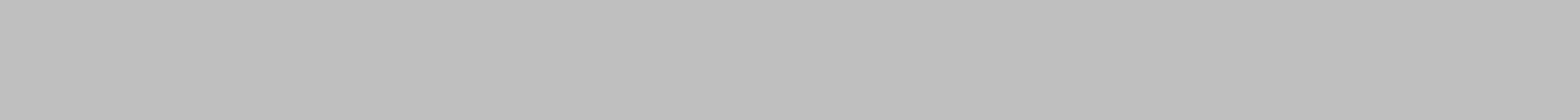 zna pojęcie inflacjiumie obliczyć liczbę większą lub mniejszą o dany procentumie obliczyć, o ile procent wzrosła lub zmniejszyła się liczbaumie obliczyć liczbę na podstawie jej procentowego wzrostu (obniżki) umie obliczyć stan konta po dwóch latachumie obliczyć oprocentowanie, znając otrzymaną po roku kwotę i odsetki umie porównać lokaty bankoweumie rozwiązać zadania związane z procentami w kontekście praktycznymumie wykonać obliczenia w różnych sytuacjach praktycznych, operuje procentami rozumie pojęcie podatku VATumie obliczyć wartość podatku VAT oraz cenę brutto dla danej stawki VAT umie obliczyć podatek od wynagrodzeniaumie obliczyć cenę netto, znając cenę brutto oraz VAT umie analizować informacje odczytane z diagramuumie przetwarzać informacje odczytane z diagramu umie interpretować informacje odczytane z diagramu umie wykorzystać informacje w praktyceumie podzielić daną wielkość na dwie części w zadanym stosunku umie ułożyć proporcję odpowiednią do warunków zadaniaumie rozwiązać proste zadania związane z podziałem proporcjonalnym umie interpretować informacje odczytane z wykresuumie odczytać i porównać informacje z kilku wykresów narysowanych w jednym układzie współrzędnych umie interpretować informacje z kilku wykresów narysowanych w jednym układzie współrzędnychzna pojęcie graniastosłupa pochyłegoumie obliczyć pole powierzchni i objętość narysowanych graniastosłupówumie obliczyć pole powierzchni i objętość graniastosłupa na podstawie narysowanej jego siatki umie rozwiązać zadania tekstowe związane z objętością i polem powierzchni graniastosłupazna nazwy odcinków w graniastosłupieumie wskazać na modelu przekątną ściany bocznej, przekątną podstawy oraz przekątną graniastosłupa umie rysować w rzucie równoległym graniastosłupa prostego przekątne jego ścian oraz przekątne bryły umie obliczyć długość odcinka w graniastosłupie, korzystając z twierdzenia Pitagorasaumie określić liczbę wierzchołków, krawędzi i ścian ostrosłupa umie rysować ostrosłup w rzucie równoległymumie obliczyć sumę długości krawędzi ostrosłuparozumie sposób obliczania pola powierzchni jako pola siatki umie kreślić siatkę ostrosłupa prawidłowegoumie rozpoznać siatkę ostrosłupaumie obliczyć pole ostrosłupa prawidłowegoumie rozwiązać zadania tekstowe związane z polem powierzchni ostrosłupa umie obliczyć objętość ostrosłupaumie rozwiązać zadanie tekstowe związane z objętością ostrosłupaumie wskazać trójkąt prostokątny, w którym występuje dany lub szukany odcinek umie stosować twierdzenie Pitagorasa do wyznaczania długości odcinkówumie obliczyć szukany odcinek, stosując twierdzenie Pitagorasa umie określić własności punktów symetrycznychumie rysować figury w symetrii osiowej, gdy figura i oś:-mają punkty wspólnerozumie pojęcie figury osiowosymetrycznej umie narysować oś symetrii figuryumie uzupełnić figurę do figury osiowosymetrycznej, mając dane: oś symetrii oraz część figury rozumie pojęcie symetralnej odcinka i jej własnościzna pojęcie dwusiecznej kąta i jej własnościrozumie pojęcie dwusiecznej kąta i jej własnościumie rysować figury w symetrii środkowej, gdy środek symetrii:umie wykreślić środek symetrii, względem którego punkty są symetryczne umie podać własności punktów symetrycznychzna pojęcie środka symetrii figuryumie podać przykłady figur, które mają środek symetrii umie rysować figury posiadające środek symetriiumie wskazać środek symetrii figuryumie wyznaczyć środek symetrii odcinkaumie rozpoznać wzajemne położenie prostej i okręguzna pojęcie stycznej do okręguumie rozpoznać styczną do okręguwie, że styczna do okręgu jest prostopadła do promienia poprowadzonego do punktu styczności umie konstruować styczną do okręgu, przechodzącą przez dany punkt na okręguumie rozwiązać zadania konstrukcyjne i rachunkowe związane ze styczną do okręguumie określić wzajemne położenie dwóch okręgów, znając ich promienie i odległość między ich środkami umie obliczyć odległość między środkami okręgów, znając ich promienie i położenieumie rozwiązać zadania związane z okręgami w układzie współrzędnych umie obliczyć długość okręgu, znając jego promień lub średnicę umie wyznaczyć promień lub średnicę okręgu, znając jego długośćumie obliczyć obwód figury składającej się wielokrotności ćwiartek okręguumie rozwiązać zadania tekstowe związane z porównywaniem obwodów figur umie obliczyć pole koła, znając jego promień lub średnicęumie obliczyć pole pierścienia kołowego, znając promienie lub średnice kół ograniczających pierścień umie wyznaczyć promień lub średnicę koła, znając jego poleumie rozwiązać zadania tekstowe związane porównywaniem pól figurwie, że wyniki doświadczeń losowych można przedstawić w różny sposóbumie opisać wyniki doświadczeń losowych lub przedstawić je za pomocą tabeliumie obliczyć liczbę możliwych wyników, wykorzystując sporządzony przez siebie opis lub tabelęumie obliczyć liczbę możliwych wyników przy dokonywaniu dwóch wyborów, stosując regułę mnożenia zna sposoby obliczania liczby zdarzeń losowychumie wykorzystać tabelę do obliczenia prawdopodobieństwa zdarzeniaumie obliczyć prawdopodobieństwo zdarzenia składającego się z dwóch wyborówWymagania na ocenę dobrą (4)obejmują wiadomości i umiejętności o średnim stopniu trudności, które są przydatne na kolejnych poziomach kształcenia.Uczeń (oprócz spełniania wymagań koniecznych i podstawowych):umie znajdować liczby spełniające określone warunkiumie zapisać i odczytać w systemie rzymskim liczby większe od 4000 znajduje resztę z dzielenia sumy, różnicy, iloczynu liczbznajduje NWD i NWW liczb naturalnych przedstawionych w postaci iloczynu potęg liczb pierwszych umie rozwiązać nietypowe zadania tekstowe związane z dzieleniem z resztąumie odczytać współrzędne punktów na osi liczbowej i zaznaczyć liczbę na osi liczbowej umie porównywać i porządkować liczby przedstawione w różny sposóbumie zapisać liczbę w notacji wykładniczej umie wykonać działania łączne na liczbachumie porównać liczby przedstawione na różne sposobyumie rozwiązać zadania tekstowe związane z działaniami na liczbach umie oszacować wartość wyrażenia zawierającego pierwiastkiumie wyłączyć czynnik przed znak pierwiastka umie włączyć czynnik pod znak pierwiastkaumie usunąć niewymierność z mianownika, korzystając z własności pierwiastkówumie obliczyć wartość liczbową wyrażenia po przekształceniu do postaci dogodnej do obliczeń umie przekształcać wyrażenia algebraiczneumie opisywać zadania tekstowe za pomocą wyrażeń algebraicznych umie stosować przekształcenia wyrażeń algebraicznychw zadaniach tekstowych umie rozwiązać równanie umie przekształcić wzórumie rozwiązać zadania tekstowe związane z zastosowaniem równań umie rozwiązać równanie, korzystając z proporcjiumie wyrazić treść zadania za pomocą proporcjiumie rozwiązać zadania tekstowe za pomocą proporcjiumie wyznaczyć kąty trójkąta na podstawie danych z rysunku umie obliczyć długość odcinka w układzie współrzędnychumie uzasadnić przystawanie trójkątów umie obliczyć pole czworokątaumie obliczyć pole wielokątaumie wyznaczyć kąty czworokąta na podstawie danych z rysunku rozumie konstrukcję odcinka o długości wyrażonej liczbą niewymierną umie konstruować odcinek o długości wyrażonej liczbą niewymiernąumie konstruować kwadraty o polu równym sumie lub różnicy pól danych kwadratówumie stosować twierdzenie Pitagorasa w zadaniach o trójkątach, prostokątach, trapezach, rombach umie stosować twierdzenie Pitagorasa w zadaniach tekstowychumie wyprowadzić wzór na obliczanie wysokości trójkąta równobocznegoumie obliczyć długość boku lub pole kwadratu, znając długość jego przekątnejumie obliczyć długość boku lub pole trójkąta równobocznego, znając jego wysokośćumie rozwiązać zadania tekstowe związane z przekątną kwadratu lub wysokością trójkąta równobocznego umie rozwiązać trójkąt prostokątny o kątach 900, 450, 450 oraz 900, 300, 600umie rozwiązać zadania tekstowe wykorzystujące zależności między bokami i kątami trójkąta o kątach 900, 450, 450 oraz 900, 300, 600 umie obliczyć długości boków wielokąta leżącego w układzie współrzędnychumie sprawdzić, czy punkty leżą na okręgu lub w kole umieszczonym w układzie współrzędnychumie rozwiązać zadania tekstowe wykorzystujące obliczanie długości odcinków w układzie współrzędnych umie zapisać dowód, używając matematycznych symboliumie przeprowadzić dowódumie obliczyć liczbę na podstawie danego jej procentuumie obliczyć, jakim procentem jednej liczby jest druga liczba umie rozwiązać zadania związane ze stężeniami procentowymi zna pojęcie promilaumie obliczyć promil danej liczbyumie rozwiązać zadania związane z procentamiumie obliczyć liczbę na podstawie jej procentowego wzrostu (obniżki) umie obliczyć stan konta po kilku latachumie porównać lokaty bankoweumie wykonać obliczenia w różnych sytuacjach praktycznych, operuje procentami umie rozwiązać zadania tekstowe związane z oprocentowaniemumie wykonać obliczenia w różnych sytuacjach praktycznych, operuje procentami umie rozwiązać zadania tekstowe związane z obliczaniem różnych podatkówumie porównać informacje odczytane z różnych diagramów umie analizować informacje odczytane z różnych diagramów umie przetwarzać informacje odczytane z różnych diagramówumie interpretować informacje odczytane z różnych diagramów umie wykorzystać informacje w praktyceumie podzielić daną wielkość na kilka części w zadanym stosunkuumie rozwiązać zadania związane z podziałem proporcjonalnym w kontekście praktycznym umie obliczyć wielkość, znając jej część oraz stosunek, w jakim ją podzielonozna pojęcie prawdopodobieństwa zdarzenia losowego umie określić zdarzenia losowe w doświadczeniu umie obliczyć prawdopodobieństwo zdarzeniaumie obliczyć pole powierzchni i objętość graniastosłupaumie rozwiązać zadania tekstowe związane z objętością i polem powierzchni graniastosłupa umie obliczyć długość odcinka w graniastosłupie, korzystając z twierdzenia Pitagorasaumie obliczyć długość odcinka w graniastosłupie, korzystając z własności trójkątów prostokątnych o kątach 900, 450, 450 oraz 900, 300, 600 umie obliczyć sumę długości krawędzi ostrosłupaumie rozwiązać zadania tekstowe związane z sumą długości krawędzi umie kreślić siatki ostrosłupówumie rozpoznać siatkę ostrosłupaumie obliczyć pole powierzchni ostrosłupaumie rozwiązać zadania tekstowe związane z polem powierzchni ostrosłupa umie obliczyć objętość ostrosłupaumie rozwiązać zadanie tekstowe związane z objętością ostrosłupaumie stosować twierdzenie Pitagorasa do wyznaczania długości odcinkówumie rozwiązać zadania tekstowe związane z długością odcinków, polem powierzchni i objętością ostrosłupa oraz graniastosłupa umie wykreślić oś symetrii, względem której figury są symetrycznestosuje własności punktów symetrycznych w zadaniachumie rozwiązywać zadania tekstowe związane z symetrią względem prostej umie wskazać wszystkie osie symetrii figuryumie rysować figury posiadające więcej niż jedną oś symetrii umie uzupełnić figurę, tak by była osiowosymetryczna umie dzielić odcinek na 2n równych częściumie dzielić kąt na 2n równych częściumie konstruować kąty o miarach 150, 300, 600, 900,450 oraz 22,50umie wykreślić środek symetrii, względem którego figury są symetryczne stosuje własności punktów symetrycznych w zadaniachumie rozwiązywać zadania tekstowe związane z symetrią względem punktu umie rysować figury posiadające więcej niż jeden środek symetriiumie podawać przykłady figur będących jednocześnie osiowo- i środkowosymetrycznymi lub mających jedną z tych cech stosuje własności figur środkowosymetrycznych w zadaniachzna twierdzenie o równości długości odcinków na ramionach kąta wyznaczonych przez wierzchołek kąta i punkty styczności umie konstruować okrąg styczny do prostej w danym punkcieumie rozwiązać zadania konstrukcyjne i rachunkowe związane ze styczną do okręguumie określić wzajemne położenie dwóch okręgów, znając ich promienie i odległość między ich środkami umie obliczyć odległość między środkami okręgów, znając ich promienie i położenieumie rozwiązać zadania związane z okręgami w układzie współrzędnychumie rozwiązać zadania tekstowe związane ze wzajemnym położeniem dwóch okręgów rozumie sposób wyznaczenia liczbyumie rozwiązać zadania tekstowe związane z długością okręguumie rozwiązać zadania tekstowe związane z porównywaniem obwodów figur umie wyznaczyć promień lub średnicę koła, znając jego poleumie obliczyć pole koła, znając jego obwód i odwrotnieumie obliczyć pole nietypowej figury, wykorzystując wzór na pole koła umie rozwiązać zadania tekstowe związane z porównywaniem pól figurumie obliczyć liczbę możliwych wyników przy dokonywaniu trzech i więcej wyborów, stosując regułę mnożenia umie obliczyć liczbę możliwych wyników, stosując regułę mnożenia oraz regułę dodawaniaumie obliczyć liczbę możliwych wyników, stosując własne metodyumie obliczyć prawdopodobieństwo zdarzenia składającego się z dwóch wyborówWymagania na ocenę bardzo dobrą (5)obejmują wiadomości i umiejętności złożone, o wyższym stopniu trudności, wykorzystywane do rozwiązywania zadań problemowych,Uczeń (oprócz spełniania wymagań koniecznych, podstawowych i rozszerzających):umie znajdować liczby spełniające określone warunkiumie zapisać i odczytać w systemie rzymskim liczby większe od 4000 znajduje resztę z dzielenia sumy, różnicy, iloczynu liczbznajduje NWD i NWW liczb naturalnych przedstawionych w postaci iloczynu potęg liczb pierwszych umie rozwiązać nietypowe zadania tekstowe związane z dzieleniem z resztąumie porównywać i porządkować liczby przedstawione w różny sposób umie wykonać działania łączne na liczbachumie porównać liczby przedstawione na różne sposobyumie rozwiązać zadania tekstowe związane z działaniami na liczbach umie oszacować wartość wyrażenia zawierającego pierwiastkiumie włączyć czynnik pod znak pierwiastkaumie obliczyć wartość liczbową wyrażenia po przekształceniu do postaci dogodnej do obliczeń umie przekształcać wyrażenia algebraiczneumie opisywać zadania tekstowe za pomocą wyrażeń algebraicznych umie stosować przekształcenia wyrażeń algebraicznychumie rozwiązać zadania tekstowe związane z zastosowaniem równań umie rozwiązać równanie, korzystając z proporcjiumie wyrazić treść zadania za pomocą proporcjiumie rozwiązać zadania tekstowe za pomocą proporcjiumie rozwiązywać zadania tekstowe związane z wielkościami wprost proporcjonalnymi umie wyznaczyć kąty trójkąta na podstawie danych z rysunkuumie uzasadnić przystawanie trójkątówumie sprawdzić współliniowość trzech punktówumie wyznaczyć kąty czworokąta na podstawie danych z rysunku umie rozwiązać zadania tekstowe związane z wielokątamiumie konstruować odcinek o długości wyrażonej liczbą niewymiernąumie konstruować kwadraty o polu równym sumie lub różnicy pól danych kwadratówumie stosować twierdzenie Pitagorasa w zadaniach o trójkątach, prostokątach, trapezach, rombach umie stosować twierdzenie Pitagorasa w zadaniach tekstowychumie obliczyć długość boku lub pole trójkąta równobocznego, znając jego wysokośćumie rozwiązać zadania tekstowe związane z przekątną kwadratu lub wysokością trójkąta równobocznego umie rozwiązać trójkąt prostokątny o kątach 900, 450, 450 oraz 900, 300, 600umie rozwiązać zadania tekstowe wykorzystujące zależności między bokami i kątami trójkąta o kątach 900, 450, 450 oraz 900, 300, 600 umie sprawdzić, czy punkty leżą na okręgu lub w kole umieszczonym w układzie współrzędnychumie rozwiązać zadania tekstowe wykorzystujące obliczanie długości odcinków w układzie współrzędnych umie zapisać dowód, używając matematycznych symboliumie przeprowadzić dowódumie rozwiązać zadania związane ze stężeniami procentowymi umie rozwiązać zadania związane z procentamiumie obliczyć liczbę na podstawie jej procentowego wzrostu (obniżki) umie obliczyć stan konta po kilku latachumie porównać lokaty bankoweumie wykonać obliczenia w różnych sytuacjach praktycznych, operuje procentami umie rozwiązać zadania tekstowe związane z oprocentowaniemumie wykonać obliczenia w różnych sytuacjach praktycznych, operuje procentami umie rozwiązać zadania tekstowe związane z obliczaniem różnych podatkówumie analizować informacje odczytane z różnych diagramów umie przetwarzać informacje odczytane z różnych diagramów umie interpretować informacje odczytane z różnych diagramów umie wykorzystać informacje w praktyceumie podzielić daną wielkość na kilka części w zadanym stosunkuumie rozwiązać zadania związane z podziałem proporcjonalnym w kontekście praktycznym umie obliczyć wielkość, znając jej część oraz stosunek, w jakim ją podzielonoumie obliczyć prawdopodobieństwo zdarzeniaumie obliczyć pole powierzchni i objętość graniastosłupaumie rozwiązać zadania tekstowe związane z objętością i polem powierzchni graniastosłupa umie obliczyć długość odcinka w graniastosłupie, korzystając z twierdzenia Pitagorasa umie obliczyć długość odcinka w graniastosłupie, korzystającz własności trójkątów prostokątnych o kątach 900, 450, 450 oraz 900, 300, 600 umie rozwiązać zadania tekstowe związane z sumą długości krawędziumie rozpoznać siatkę ostrosłupaumie obliczyć pole powierzchni ostrosłupaumie rozwiązać zadania tekstowe związane z polem powierzchni ostrosłupa umie rozwiązać zadanie tekstowe związane z objętością ostrosłupaumie rozwiązać zadanie tekstowe związane z objętością ostrosłupa i graniastosłupaumie rozwiązać zadania tekstowe związane z długością odcinków, polem powierzchni i objętością ostrosłupa oraz graniastosłupa stosuje własności punktów symetrycznych w zadaniachumie rozwiązywać zadania tekstowe związane z symetrią względem prostej umie rysować figury posiadające więcej niż jedną oś symetriiumie uzupełnić figurę, tak by była osiowosymetrycznawykorzystuje własności symetralnej odcinka w zadaniach wykorzystuje własności dwusiecznej kąta w zadaniachumie konstruować kąty o miarach 150, 300, 600, 900,450 oraz 22,50 stosuje własności punktów symetrycznych w zadaniachumie rozwiązywać zadania tekstowe związane z symetrią względem punktu stosuje własności figur środkowosymetrycznych w zadaniachumie rozwiązać zadania konstrukcyjne i rachunkowe związane ze styczną do okręgu umie obliczyć odległość między środkami okręgów, znając ich promienie i położenie umie rozwiązać zadania związane z okręgami w układzie współrzędnychumie rozwiązać zadania tekstowe związane ze wzajemnym położeniem dwóch okręgów umie rozwiązać zadania tekstowe związane z długością okręguumie rozwiązać zadania tekstowe związane z porównywaniem obwodów figur umie obliczyć pole koła, znając jego obwód i odwrotnieumie obliczyć pole nietypowej figury, wykorzystując wzór na pole koła umie rozwiązać zadania tekstowe związane z porównywaniem pól figur umie rozwiązać zadania tekstowe związane z obwodami i polami figur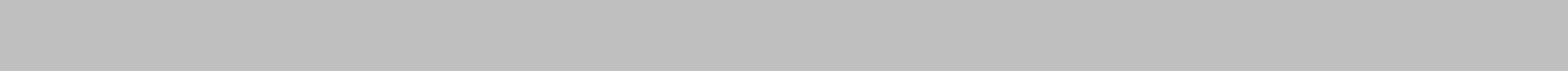 umie obliczyć liczbę możliwych wyników przy dokonywaniu trzech i więcej wyborów, stosując regułę mnożeniaumie obliczyć liczbę możliwych wyników, stosując regułę mnożenia oraz regułę dodawania umie obliczyć liczbę możliwych wyników, stosując własne metodyumie obliczyć prawdopodobieństwo zdarzenia składającego się z dwóch wyborówWymagania na ocenę celującą (6)– stosowanie znanych wiadomości i umiejętności w sytuacjach trudnych, nietypowych, złożonych, ponadto potrafi uzasadnić twierdzenie Pitagorasa